Отдел образованияАдминистрации Невельского городского округаРазвитие мышления у детей дошкольного возраста через дидактические игрыКарабанова ЕвгенияАлександровнаМуниципальное БюджетноеДошкольное  ОбразовательноеУчреждение «Детский сад №1»«Родничок» с ГорнозаводскаСодержаниеРаздел 1 Информация об опыте	3Раздел 2.  Технология опыта	3Раздел 3. Результативность опыта	3Заключение	3Библиографический список	3Приложение к опыту	3ОБЩИЕ СВЕДЕНИЯ О ПЕДАГОГЕФ.И.О. педагога Карабанова Евгения АлександровнаДата рождения 31.07.1988.Место работы: Муниципальное бюджетное дошкольное учреждение «Детский сад №1 «Родничок»Стаж работы в должности 5 лет 10 месяцевОбразование (название учебного заведения и год окончания) среднее - профессиональное; ЮСПК САХГУ специальность «Дошкольное образование»; 2016 год)Квалификационная категория, год: Первая квалификационная  категория, 29.11.2017 по 29.11.2022.Повышение квалификации: «Организация образовательного процесса в детском саду и условиях реализации ФГОС» 2015 год Санкт- Петербург;  «Организационно- методическое обеспечение реализации ФГОС дошкольного образования», Южно-Сахалинск ИРОСО, 2019 год.ПРОФЕССИОНАЛЬНАЯ КАРТА ОБРАЗОВАТЕЛЬНОГО УЧРЕЖДЕНИЯ1. Наименование: муниципальное бюджетное дошкольное образовательное учреждение «Детский сад № 1 «Родничок» с. Горнозаводска. 2. Полный адрес с указанием индекса и телефона: 694760, Сахалинская область, Невельский район, село Горнозаводск, Артемовская улица, дом 3, телефон: +7(42436)98300. 3. Год создания Ф.И.О. руководителя: 12.05.2015, руководитель ДС: Минц-Копленок Владимир Сергеевич. 4. Количество групп: 4 группы, 1 логопункт. 5. Количество обучающихся (воспитанников): 97 воспитанников. 6. Средняя наполняемость классов (групп): 25 детей. 7. Численность обучающихся на одного педагога (воспитателя): 25 детей. 8. Наличие профильных классов (указать профиль): логопункт, нацеленный на коррекцию речевой и познавательной сферы воспитанников. 9. Наличие классов с углубленным изучение предметов (указать предмет): отсутствуют10. Коррекционные классы: отсутствуют 11. Группы продленного дня: отсутствуют 12. Количество педагогов 13, из них пенсионеров: 213. Заслуженные учителя: нет14. Почетный работник общего образования (Отличник народного просвещения) (количество): нет15. Другие награды: отсутствуют16. Образование педагогов (кол-во) высшее 5, среднее профессиональное: н/высшее: 1 17. Квалификационная категория (кол-во чел.) высшая 1, первая 5Раздел 1 Информация об опыте1. 1 Актуальность и необходимостьСовременное общество живет в эпоху развития нано- технологий. И современные дети должны быть интеллектуально развитыми личностями. Дошкольники с развитым интеллектом быстрее запоминают материал, более уверены в своих силах, легче адаптируются в новой обстановке, лучше подготовлены к школе.Интеллектуальный труд нелегок, и учитывая возрастные особенности мы должны помнить, что главная форма организации это игра.Актуальность данного опыта обусловлена тем, что начинать работу по становлению психических процессов: памяти, воображения, внимания,  логического мышления необходимо с дошкольного возрастаВ.А.Сухомлинский писал, что «без игры нет и не может быть полноценного умственного развития. Игра – это искра, зажигающая огонек пытливости и любознательности…»Для детей дошкольного возраста игра имеет огромное значение, игра – это учеба, игра – это труд, это серьезная форма воспитания, а так же способ познания окружающего мира.Мой педагогический опыт «Развитие мышления у детей дошкольного возраста посредством дидактических игр», реализуется в МБДОУ «Детский сад №1 «Родничок» с.Горнозаводска со средней по подготовительную к школе группу. 1.2 НовизнаСтепень новизны педагогического опыта заключается в разработке дидактических игр, конспектов непосредственно образовательной деятельности по формированию мышления детей.1.3 Основные идеи и принципыКаждый воспитатель и родитель заинтересован в успешном обучении ребенка. Исследование психологов показывают, что это зависит от уровня развития его познавательных способностей, а также от уровня развития логического мышления.Детство – самая счастливая пора жизни человека. Малыш очень  энергичен и активен. Его притягивает практически все, он мучает  вопросами взрослых, пытается много узнать и понять.  Основное правило, которое должен запомнить взрослый: он призван помогать ребенку, создавать условия для познания мира.Еще в раннем детстве закладываются основы развития логического мышления ребенка. Мышление, как известно, представляет собой процесс познания и осознания мира.Обсуждать с ребенком различные свойства предмета, помочь ему понять, какие из них являются главными, а какие второстепенными. Поощрять неожиданные ответы малыша, позволяющие увидеть предмет с другой стороны.  Помнить, что занятия с ребенком должны проходить при хорошем эмоциональном настрое. Это сделает восприятие материала более эффективным. Если ребенок испытывает трудности, помочь ему, объяснить задание, проверить правильность его выполнения.В основу развивающих игр положены два принципа обучения – это «от простого к сложному» и «самостоятельно по способностям». Это позволяет разрешить в игре сразу несколько проблем, связанных с развитием способностей:Во-первых, развивающие игры могут дать пищу для ума с самого раннего возраста.Во-вторых, их задания – ступеньки всегда создают условия для опережения развития способностей.В-третьих, поднимаясь, каждый раз самостоятельно до своего потолка, ребенок развивается наиболее успешно.В- четвертых, развивающие игры могут быть очень разнообразны по своему содержанию, а кроме того, как и любые игры, не терпят принуждения и создают атмосферу свободного и радостного творчества.В-пятых, играя в эти игры со своими детишками, папы и мамы незаметно для себя приобретают очень важное умение – сдерживаться, не мешать ребенку, самому размышлять и принимать решения, не делать за него то, что он может и должен сделать сам.Этот путь более всего способствует развитию самостоятельности мышления, самоконтроля и логической интуиции.1.4  Основные направления моей работыОвладение формами мышления способствует умственному развитию, необходимого для перехода к школьному обучению.Опираясь на исследования современных авторов, развитие логического мышления через дидактические игры решила проводить по следующим направлениям:- развитие и совершенствование мыслительных операций в специально – организованной деятельности;- использование дидактических игр на развитие логического мышления;- развитие интеллектуальных способностей;- взаимодействие и общение детей между собой.В комплексном подходе к воспитанию и обучению дошкольников в современной практике немаловажная роль принадлежит занимательным развивающим играм, задачам, развлечениям. Они интересны для детей, эмоционально захватывают их.Моя задача  заключается в том, что содержание обучения, отвечающее возрастным особенностям детей преобразовать в нечто важное, конкретное для каждого ребенка. При этом основное внимание педагога должно быть сосредоточено в сохранении и развитии индивидуальности в ребенке.Раздел 2.  Технология опытаВыбор темыКаждый дошкольник - это маленький исследователь, с радостью и удивлением открывающий для себя окружающий мир. Задача воспитателей и родителей – помочь ему сохранить и развить стремление к познанию, удовлетворить детскую потребность в активной деятельности, дать пищу для развития ума ребенка.Мышление по праву занимает очень большое место в системе дошкольного образования. Оно оттачивает ум ребенка, развивает гибкость мышления, учит логике. Первым помощником в формировании  мышления является игра – одно из самых привлекательных для детей занятий. В этом возрасте у детей развивается наглядно-образное мышление. Актуальность темыДетей дошкольного возраста нужно не учить, а развивать. Развитие стоит во главе угла. Развивать нужно посредством доступной для их возраста деятельности - игры. Одна из важных задач современного дошкольного воспитания -  создание таких условий, которые способствовали бы развитию ребенка, раскрытию его творческого потенциала. Познавательные процессы являются составной частью любой человеческой деятельности, которые обеспечивают ту или иную ее информацию. Ведущей деятельностью дошкольника является игра, поэтому развивать познавательные процессы легче через игру. В условиях игры дети лучше сосредотачиваются и запоминают, чем по прямому заданию взрослого.В работе дошкольных учреждений большое место занимают дидактические игры. Они используются как в совместной, так и в самостоятельной деятельности дошкольника. Дидактические игры выполняют функцию средств обучения - дети осваивают признаки предметов, учатся классифицировать, обобщать, сравнивать.Цель: способствовать развитию познавательной активности, мышления, стремления к самостоятельному познанию и размышлению, развитию умственных способностей.Задачи:- формирование системы элементарных знаний о предметах и явлениях окружающей жизни, как основы воспитания правильного отношения к ней через дидактические игры,- развивать у детей наглядно - образное  мышление, внимание, память, интеллектуальное развитие- развивать и совершенствовать мыслительные процессы: анализ, обобщение, классификация, сравнение.Ожидаемый результат: в процессе дидактических игр у детей развивается внимание, память, речь, мышление, интеллектуальное развитие.Ведущая педагогическая деятельностьПедагогическая идея заключается в том, чтобы создать необходимые условия для развития познания окружающего мира, развитие мышления на определенном этапе возраста посредством дидактических игр. Развитие логического мышления имеет огромное значение для подготовки детей к школьному обучению. Ведь очень важно, какими знаниями будет владеть при поступление в школу, умеет ли рассуждать, анализировать, обобщать, делать самостоятельно выводы, строить замыслы и много е другое. И конечно эффективный метод использование дидактической игры как одной из форм обучающего воздействия взрослого на ребенка.Теоретическая базаДошкольный возраст, по мнению психологов (Л.С. Выготский, В.В. Давыдов, А.Н. Леонтьев) - это этап интенсивного психического развития.Развитие наглядно-образного мышления осуществляется в тесной связи с развитием логического мышления. В своей работе, Н.Е. Веракса подчеркивает, что функционирование самих образов оказывает существенное влияние на развитие логических операций, поскольку новые стороны и связи предметов, которые на определенном этапе становятся объектом понятийного мышления, вначале выделяются ребенком в наглядно-образном плане. При слабом развитии этого плана ребенок не видит проблемных ситуаций.Также у старшего дошкольника изменяется характер обобщений. Дети постепенно переходят от оперирования внешними признаками к раскрытию объективно более существенных для предмета признаков. Более высокий уровень обобщения позволяет ребенку освоить операцию классификации, которая предполагает отнесение объекта к группе признаков. Развитие умения классифицировать предметы связано с освоением обобщающих слов, расширением представлений и знаний об окружающем и умением выделять в предмете существенные признаки. Причем, чем ближе предметы к личному опыту дошкольника, тем более точное обобщение он делает. Ребенок прежде всего выделяет группы предметов, с которыми он взаимодействует: игрушки, мебель, посуду, одежду. С возрастом возникает дифференциация смежных классификационных групп: дикие и домашние животные, чайная и столовая посуда, зимующие и перелетные птицы.Таким образом, 6-ти летний ребёнок может подходить к решению логической ситуации тремя способами: используя наглядно-действенное мышление, наглядно-образное и логическое.Длительность работы над опытомРабота по развитию мышления дошкольников была разделена на 3 этапа длительность моей работы составляет 3 года. На каждом этапе было определенное развитие мышления. 1 этап – развитие наглядно-образного мышления  2016 – 2017 год2этап – развитие словесно-логического мышления – 2017 - 2018 год3 этап – развитие логического мышления  - 2018 - 2019 год1 ЭТАПВыявление исходного уровня развития наглядно – образного мышления у детей среднего  дошкольного возраста. На данном этапе были разработан диагностика обследования. (Раздел 3 результативность)Составление перспективного плана на один год по данной теме (Приложение 1)Составление картотеки дидактических игр на развитие наглядно-образного мышления (Приложение 8)Аттестация по теме самообразовании. Конспект занятия «Путешествие в волшебный лес» (Приложение 3)Обобщение опыта по теме самообразования. (Приложение 2)Изготовление игр своими руками (Приложение 13)Консультации для родителей  (Приложение 14)2 ЭТАПВыявление исходного уровня развития словесно – логического  мышления у детей старшего  дошкольного возраста. На этом этапе был подобран материал для диагностики обследования. (Раздел 3 результативность)Составление перспективного плана работы по формированию словесно - логического мышления через дидактические игры у детей старшего дошкольного возраста (Приложение 9)Организация и проведение непосредственно образовательной деятельности в течение учебного года.Организация индивидуальной работы – в течение года.3 ЭТАП Выявление уровня развития логического мышления у детей подготовительной к школе группы. (Раздел 3 результативность)Подведение итогов и результатов работы;Разработка перспективного плана на один год (Приложение 7)Составление картотеки дидактических игр (Приложение 10)Выступление на семинаре на муниципальном уровне по теме «Развитие мышления у детей дошкольного возраста через дидактические игры Диапазон опытаДиапазон моего опыта, представлен в виде системы работы педагога по развитию у дошкольников мышления от образного к логическому, в образовательной деятельности, как в ДОУ, так и дома.Раздел 3. Результативность опытаМониторинг исследования по развитию мышления у детей среднего возраста 2016 -2017 год.Для изучения наглядно – образного мышления  детей дошкольного возраста, я использовала следующие методики). На начало и конец года было опрошено 16 воспитанников.Методика “Нелепицы”Методика направлена на выявление понимания ребенком простейших связей, отношений между животными и природой, а также его умения рассуждать логически. Методика состоит в предъявлении испытуемому картинки, на которой изображены животные в нелепых ситуациях, ребенку необходимо указать на нестыковки, объяснив, что не так, потом нужно рассказать, как правильно должен повести себя тот или иной персонаж. На выполнение задания даётся 5 минут.Если за это время ребенок находит все 7 изображённых нелепиц, успевает рассказать, как должно быть на самом деле, — он получает самую высокую оценку, подтверждающую высокий уровень наглядно-образного мышления. Когда испытуемому не удается найти больше четырех нестыковок на рисунке, это говорит о слабо развитом наглядно-образном мышлении.2. Обведи контурВ качестве материала даются фигуры, лишь половина которых контуром отображена на рисунке. Задача - повторить левую половину изображения с правой стороны. По итогам работы оценивается скорость ее выполнения, точность (контуры фигур изображены в тех же местах, что и с левой стороны) и аккуратность (линии нарисованы прямыми). Высший балл получают дети, затратившие на работу менее 5 минут, выполнившие свою половину изображения, точно повторяя образец. Самый низкий балл присуждается дошкольникам, выполнившим задание за более 5 минут, если линии не прямые.3. Четвертый лишнийЗадания содержат изображения предметов, среди которых нужно найти один лишний. Оставшиеся картинки нужно объединить под одним названием. Для детей трех лет это может быть набор: лиса, заяц, мяч, волк (лишний мяч, остальное — животные). Далее задание усложняется, например, даются рисунки: лиса, заяц, жираф, волк (лишний жираф, т.к. остальные животные живут в лесу).4. Нахождение недостающих частей рисунка среди предложенных на выборВ заданиях такого типа дошкольник должен найти недостающий фрагмент. Учитывая, что большая часть изображения дана, у ребенка должен возникнуть целостный образ, опираясь на который он может отыскать пропущенный фрагмент по принципу пазла. Существуют похожие задания, где приводится только часть изображения и нужно понять, какой цельный образ за ним скрывается.Мониторинг исследования словесно-логического мышления у детей старшего дошкольного возраста 2017 -2018 годДля реализации данного этапа исследования нами был использованы следующие методики: Составление рассказа по картинке (Р.Р. Калинина).Цель: определить уровень развития словесно-логического мышления.Материалы: сюжетная картинка с простым, доступным для ребенка сюжетом.Инструкция. Я покажу тебе картинку. Придумай рассказ: что происходит, о чем говорят, что будет потом.16 детей было опрошено. Ответы детей обрабатываются и заносятся в таблицу.Анализ результатов показал, что дети, показавшие высокий уровень развития словесно-логического мышления при рассказе по картинке умеют составлять развернутый рассказ с использованием прилагательных, наречий, а также эмоциональных диалогов между персонажами, изображенными на картинке; предложения передают желания, чувства героев; дети, показавшие средний уровень составляют рассказ из 4 - 5 предложений, при этом предложения, основном, отражают события, непосредственно не отраженные на картинке; низкий уровень продемонстрировали дети, рассказ которых составлял 2 - 3 описательных предложения, состоящих из существительных и глаголов; часто предложения были не связаны между собой.Методика 2. Последовательные картинки (Р.Р. Калинина).Цель: определить уровень развития словесно-логического мышления с использованием серии сюжетных картинок. Материалы: наборы последовательных картинок.Инструкция: У меня есть картинки. Если их разложить в правильном порядке, то из них может получиться рассказ. Посмотри внимательно на эти картинки, подумай и разложи их так, чтобы из них можно было составить рассказ.Результаты обследования детей по данной методике представлены в таблицах Сравнительный анализ результатов исследования уровня развития словесно-логического мышления с использованием серии сюжетных картинок у детей старшего дошкольного возраста.Анализ результатов исследования по данной методики показал, что дети, с высоким уровнем развития словесно-логического мышления, при составления рассказа по серии картинок, рассказ составляли правильно, состоял из распространенных предложений, на уточняющие вопросы давали развернутые ответы; у детей, со средним уровнем, рассказ был составлен правильно, состоял из 3 - 4 предложений, но дети на уточняющие вопросы не отвечали или отвечали неуверенно, отрывочно, логические связи не обосновывались; у детей с низким уровнем рассказ составлен не правильно, на уточняющие вопросы они не отвечали, логические связи не обосновывали.Методика 3. Сочинение рассказа (сказки) (О.С. Ушакова).Цель: определение уровня построения логического высказывания и связного изложения.Методика проведения. Детям предлагается самостоятельно придумать сказку и дать ей название. Никаких указаний по выполнению задания не дается.Результаты обследования детей по данной методике представлены в таблице.Анализ результатов диагностики по данной методики показал следующее: у детей с высоким уровнем отмечается выраженность сказочного содержания, логичность, законченность построения, название соответствует содержанию, речь грамматически правильная, используются языковые выразительные средства; у детей с средним уровнем, по данным критериям, наблюдается разброс баллов от 1 до 3; у детей, с низким уровнем, данные критерии, в основном, не выражены.Результаты уровня развития словесно-логического мышления у детей старшей группы по трем методикам на начало и на конец года.Методика исследования логического мышления у детей подготовительной к школе группы.По данным методикам было опрошено 16 детей на начало года и на конец года. 1 методика «Невербальная классификация»Цель: Оценить уровень логического мышления, операции анализа и обобщения.Оборудование:  Картинки с изображением предметов, относящихся к двум классам близких по смыслу понятий (20 шт.).Взрослый просит ребенка внимательно посмотреть, что он делает, и начинает раскладывать картинки в две группы, не объясняя принципа систематизации. После того как взрослый разложит три картинки, он передает их ребенку, предлагает ему разложить картинки дальше, раскладывает первые две картинки (например, волк и корова), затем подкладывает еще одну правильно (например, под корову подкладывается картинка, где нарисована овца). Передав картинки ребенку, взрослый молча наблюдает за его деятельностью. Если ребенок ошибается, взрослый молча перекладывает картинку в нужную группу. По окончании работы взрослый спрашивает ребенка, почему тот разложил картинки на эти две группы и какое название он может дать этим группам.Анализ результатовВ норме классификация картинок занимает не больше 5—7 мин, медлительные дети делают это за 8—10 мин. Главное внимание обращается на характер работы и количество ошибок.Средний уровень развития логического мышления. Ребенок допускает 2—3 ошибки, преимущественно в самом начале работы, правильно называет группы обобщающим понятием.Низкий уровень. Ребенок допускает более 5 ошибок, раскладывает хаотично, дает название не всем группам.Как правило, детям говорят: «А зачем ты кладешь рисунок лошадки в эту группу? Ведь тут тигр, лев, волк, т.е. только те животные, которые живут на воле, в лесу или в джунглях. Это — дикие животные, а лошадь — домашнее животное, она живет с человеком, и эту картинку надо положить в ту группу, где корова, свинья». После этого классификацию доводят до конца, но не оценивают. Для диагностики мышления и процесса обучаемости ребенку дают другой набор карточек и в этом случае работу не прерывают даже тогда, когда он допускает ошибки.2 Методика. «Найди хвостик для предложения»Цель: развивает логическое мышление и  способность выявить признаки предметов или явлений. Ход проведения: Будь внимателен! Я стану зачитывать тебе предложения, которые нужно закончить правильным словом. Выслушай меня до конца и выбери правильный ответ. Верный тот, который указывает на признак, без которого явление или предмет никак не могут обойтись.В книге есть … закладка, оглавление, картинки, страницы, сказки.В пустыне обитает… антилопа, страус, верблюд, слон, жираф..Месяц весны … сентябрь, август, октябрь, май, январь.Корова даёт кефир … часто, всегда, иногда, редко, никогда.В море не живёт … дельфин, краб, акула, тюлень, крокодил.Лето – это… июнь, месяц, сезон, год, сутки.Лёд всегда… белый, прозрачный, холодный, вкусный, толстый.У кастрюли всегда есть … крышка, дно, ручка, дырка, поварёшка.Полевой цветок … роза, гладиолус, хризантема, колокольчик, гвоздика.Оценка результатов:40-45  баллов — высокий уровень развития.25-30 баллов — средний уровень развития.10 -20  баллов — низкий уровень.3 Методика «Найди недостающий» Цель: диагностика сформированности умения выявлять закономерности и обосновывать свой выбор. Ход проведения. Ребенку предлагают определить закономерность, по которой располагаются фигуры в строке, и заполнить пустую клетку в табличке. Оценивается работа со второй таблицей, первая — тренировочная. Критерии оценки • Ребенок верно находит закономерности по двум признакам и обосновывает свой выбор — 2 балла. • Ребенок находит закономерность только по одному при знаку — 1 балл. • Ребенок не справляется с заданием — 0 балловИтоговые результаты по трем методикам начало и конец года по развитию логического мышления.ЗаключениеПодводя итоги проведенного исследования, мы пришли к выводу, что развитие мышления у детей дошкольного возраста представляется интересным и важным моментом, т.к. эта проблема является одной из наиболее актуальных проблем в современной педагогике. Конечным результатом данного опыта можно считать выработку поэтапной системы работы по развитию мышления, и системного, постепенного внедрения дидактических игр в образовательный процесс.Одним из критериев результативности опыта является оценка уровня развития мышления у детей дошкольного возраста, которая проводилась на основе диагностических методик.Анализируя полученные результаты обследования на период работы с детьми за три года, можно сделать вывод, что у дошкольников возрос познавательный интерес к интеллектуальным играм. У детей значительно повысился уровень развития аналитико-синтетической сферы (логическое мышление, анализ и обобщение, выделение существенных признаков и закономерностей).Дети умеют составлять фигуры силуэты по образцу и собственному замыслу; оперируют свойствами предметов, кодируют и декодируют информацию о них; решают логические задачи, головоломки; устанавливают математические связи.Применявшаяся система использования дидактических игр оказала положительное влияние на уровень развития умственных способностей детей. Дети выполняют задания с большим желанием, так как основное значение имеет игровая форма заданий. Их увлекают включенные в задания элементы сюжета, возможность выполнять игровые действия с материалом. Решающую роль при этом играет постепенно осознаваемая детьми необходимость достигать определенной цели. А систематическое участие в решении умственных задач позволило мне стимулировать познавательные интересы детей к развивающим логико-математическим играм.Таким образом, мы видим, что специально организованные проведенные с детьми дидактические игры и упражнения являются практически универсальным способом, неотъемлемой частью педагогического сопровождения ребенка, в его воспитании и развитии, преодолении разного рода трудностей:Опыт показывает, что дидактические игры дают большой заряд положительных эмоций, помогают детям закрепить и расширить знания об окружающем мире, у детей повысился самоконтроль и самостоятельность в их деятельности, увеличился багаж знаний по математике. Именно в этом виде деятельности происходит интеллектуальное и эмоционально-личностное развитие. Таким образом мы доказали, что дидактические игры являются средством для развития мышления у детей дошкольного возраста.Цель исследования достигнута, все поставленные задачи решены.Результаты нашей исследовательской работы могут быть использованы в практике работы дошкольных образовательных учреждений.Библиографический списокАгаева, Е. Формирование элементов логического мышления / Е. Агаева // Дошкольное воспитание. 2009. – №1. – С. 15-18.Беженова, М. Математическая азбука. Формирование элементарных математических представлений / М. Беженова. – М.: Эксмо - СКИФ, 2005. – 208 с.Бондаренко, А.К. Дидактические игры в детском саду. Книга для воспитателя детского сада / А.К. Бондаренко. – М.: Просвещение, 2001. – 235 с. Губанова, Н.Ф. Развитие игровой деятельности. Система работы в средней группе детского сада / Н.Ф. Губанова. – М.: Мозаика-Синтез, 2008. – 126 с. Дзюба, П.П. Дидактическая копилка воспитателя детского сада / П.П. Дзюба. – М.: Феникс, 2008. – 336 с. Звонкин, А.К. Малыши и математика. Домашний кружок для дошкольников / А.К. Звонкин // Дошкольное воспитание – 2009. – №3. – С. 19-23.Игры и упражнения по развитию умственных способностей у детей дошкольного возраста: Кн. для воспитателя дет.сада / Под ред. Л.А. Венгер, О.М. Дьяченко. – М.: Просвещение, 1989. – 127 с.Калинина, Р.Р. Психолого-педагогическая диагностика в детском саду / Р.Р. Калинина. – М.: Речь, 2011. – 144 с.Катаева, А.А., Стребелева, Е.А. Дидактические игры и упражнения в обучении дошкольников: Пособие для учителя / А.А. Катаева, Е.А. Стребелева. – М.: ВЛАДОС, 2011. – 224 с.Коломенский, Я.Л., Панько, Е.А. Детская психология / Я.Л. Коломинский, Е.А. Панько. – М.: Просвещение, 1988. – 223 с. Косоларо, Н. Учимся думать / Н. Косоларо. – СПб.: Сова, 2006. – 112 с.Костромина, С.Н., Нагаева, Л.Г. Учиться на пятёрки по чтению. Как? / С.Н. Костромина, Л.Г. Нагаева. – М.: АСТ, 2008. – 325 с. Куваева, Н.Л. Конспекты занятий по математике в ДОУ: комплексные и интегрированные занятия / Н.Л. Куваева. – М.: Айрис-Пресс, 2009. – 175 с.Лыкова, Н.Ф. Дидактические игры и занятия / Н.Ф. Лыкова. – М.: Карапуз, 2009. – 334 с. Люблинская, А.А. О некоторых особенностях развития логического мышления детей / А.А. Люблинская. – М.: Детство-Пресс, 2008. – 134 с.Люблинская, А.А. Очерки психологического развития. 2-е изд., перераб. и доп. / А.А. Люблинская. – М.: Просвещение, 1965. – 356 с. Михайленко Н.Я., Короткова, Н.А. Как играть с ребенком / Н.Я. Михайленко, Н.А. Короткова. – М.: Обруч, 2012. – 335 с. Мы можем посоветовать… / Под ред. М.Н. Бабкина, Е.А. Горбачёва. – М.: ООО АРГИ, 2006. – 112 с.Обухова, Л.Ф. Этапы развития детского мышления / Л.Ф. Обухова. – М.: Ювента, 2007. – 188 с.Перова, М.Н. Дидактические игры и упражнения для работы с детьми дошкольного и младшего школьного возраста / М.Н. Перова. – М.: Просвещение, Учебная литература, 2006. – 144 с. Поддьяков, Н.Н. Мышление дошкольника / Н.Н. Поддъяков. – М.: АСТ, Слово, 2007. – 216 с. Рубинштейн, С.Л. Проблемы общей психологии / Отв. ред. Шорохова Е.В. – М.: Педагогика, 2003. – 423 с.Сорокина, А.И. Дидактические игры в детском саду: (Ст. группы). Пособие для воспитателей дет.сада / А.И. Сорокина. – М.: Академия, 2012. – 96 с.Сычева, Г.Е. Формирование элементарных математических представлений у дошкольников / Г.Е. Сычева. – М.: Книголюб, 2007. – 89 с.Ушакова, О.С. Развитие речи детей 5-7 лет: программа развития речи дошкольников / О.С. Ушакова. – М.: ТЦ Сфера, 2011. – 271 с.Приложение к опытуПриложение 1 План работы по развитию наглядно – образного мышления детей среднего возрастаПерспективное планирование на 2016-2017 год.СентябрьМониторинг уровня знаний и умений детей.Изучение литературы .ОктябрьСоздание картотеки дидактических игр на развитие наглядно – образного  мышления» (Приложение 8)Дидактическая игра»Четвертый лишний»Консультация для педагогов «Значение дидактической игры в жизни ребёнка» НоябрьДидактическая игра «Дорисуй»Создание дидактической игры на развитие мышления «Любимая еда»Оформление выставки для родителей «Дидактические игры для детей». ДекабрьКонсультация для родителей тема: развитие наглядно-образного мышления через дидактические игры»Обобщение опыта на уровне ДОУ. Показ открытого занятия Тема Путешествие в волшебный лес»Показ презентации по теме самообразования.ЯнварьДидактическая игра «Собери снеговика»Изготовление самодельной дидактической игру «Времена года».Дидактическая игра «Моё – не моё»ФевральСоставление рассказа по картине.Д. И «Одевание на прогулку»Дидактическая игра «Что может быть таким?»МартПоказ НОД по ФЭМП по теме самообразования Словесная игра «Разложи по порядку»Д.и: «12 месяцев»АпрельИзготовление  дидактической игры «Найди пару»«Найди по описанию» Д. И «Продолжи предложение»МайРодительское собрание «Подведение итогов»Индивидуальные  беседы по результатам диагностики. Рекомендации родителям на летний период.Вывод: Свою работу по самообразованию я начинала  с самоанализа профессиональной компетентности. Определила тематику, стала подбирать  литературу по данной теме. Теоретически изучала  методические наработки по данной теме. Мною были созданы картотека игр на развитие образного мышления, так же изготовила игры своими руками, для педагогов  и родителей разработала консультации, памятки по теме самообразования. В игровой форме процесс мышления протекает быстрее, активнее, потому что игра является основным видом деятельности, присущим дошкольному возрасту. В ходе дидактической игры дошкольники учатся думать о вещах, которые они в данное время непосредственно не воспринимают. Дидактическая игра учит детей опираться в решении задачи на представления о ранее воспринятых предметах.Таким образом,  по данной теме я сделала вывод, что дидактическая игра способствует развитию наглядно - образного мышления дошкольников. На этом моя работа не закончена я продолжаю развивать мышление у детей, но уже в старшем дошкольном возрасте.Приложение 2Обобщение опыта на уровне ДОУ.Конспект занятия  по познавательному развитию "Путешествие в волшебный лес" в средней группе.Занятие соответствует СанПин, разработано в соответствии с ФГОС требованиями к структуре основной общеобразовательной программы дошкольного образования, опирается на следующие принципы: учета возрастных возможностей детей; дифференцированного и индивидуального подхода; развивающих и образовательных задач, наглядности, доступности, последовательности.Цель: сформировать представление о диких животных посредством дидактических игрЗадачи: образовательные: уточнить представление детей об образе жизни диких животных; расширить словарный запас; закрепить в речи употребление предлогов «в», «на».Развивающая: развивать у детей наглядно – образное мышление, внимание, память.Воспитательная: воспитывать бережное отношение к природе; воспитывать желание заботиться о животных, помогать им.Материал и оборудование: конверт с письмом от Лесовичка, игрушки(медведь, лиса, заяц), музыкальное сопровождение, корзинка с угощениями, ковер самолет (материал)Предварительная работа: чтение художественной литературы о животных, рассматривание иллюстраций леса, беседа где живут животные, отгадывание загадок.Словарная работа: старичок- Лесовичок, медвежонок – шалунишка, сладкоежка.Методы и приемы: словесный, наглядный, игровой, метод контроля и стимулирования.Индивидуальная работа: правильное произношение словХод занятияВоспитатель: ребята сегодня у нас много гостей. Давайте мы нашим гостям пожелаем доброе утро. Ребята а вы любите путешествовать?Дети: да Воспитатель: сегодня мы с вами отправимся в волшебный лес. Но сначала давайте вспомним лесные правила.Если в лес пришел гулятьСвежим воздухом дышатьБегай, прыгай и играйТолько чур не забывайЧто в лесу нельзя делатьДети поочередно говорят, что нельзя делать в лесу.Воспитатель: а на чем мы отправимся в лес. А отправимся мы с вами на ковре самолете. Сейчас возьмитесь за руки.Поднялись, опустилисьИ в волшебном лесу очутилисьВоспитатель: Посмотрите ребята, как красиво в волшебном лесу, тихо и дышится легко. Воздух чистый, морозный. Ой посмотрите что-то на пеньке лежит, это письмо от хозяина леса, давайте его прочитаем.Письмо Лесовичка:«Здравствуйте ребята. Я хозяин волшебного леса Старичок-Лесовичок. Приглашаю вас к себе в гости в волшебный лес, но путь будет непростой. Вам на пути будут преграды с которыми я надеюсь вы справитесь. А в конце путешествия вас ждет сюрприз. Желаю вам удачи…»Воспитатель: И вот ребята первое задание от ЛесовичкаД.И «Кто живет в лесу»Цель: формирование умений соотносить изображение с их местом обитания.Дети выполняют заданиеВоспитатель: молодцы ребята справились с заданием. А давайте немного отдохнем.ФизминуткаВ нашем волшебном лесуДети зайчиками сталиИ по лесу поскакалиА медведи шалунишкиПобрели искать все шишкиКак лисички погуляемХвостиками повиляемНаши птички невеличкиПолетели за лисичкойА деревья все стоятИ загадочно молчатВоспитатель: отдохнули ребята отправляемся дальше. Впереди самое интересное. Смотрите кто это нас встречает. Дети (зайчик). Ребята зайчик нам приготовил задание.Воспитатель объясняет задание, дети выполняют.Д.И «Чей хвост»Цель: развитие внимания, мышления, памяти, мелкой моторики.Воспитатель: молодцы справились с заданием отправляемся дальше. А вот и мишка нас встречает. Ребята мишка тоже хочет с нами поиграть.Д.И «Кто чем питается»Воспитатель: И с этим заданием мы справились. Давайте скажем до свидания и пойдем дальше. И вот на пути новый гость (Лисичка). Что же ты лисичка приготовила для деток. Ой лисичка грустит видимо ее кто то обидел. Никто ей добрых слов не говорит. А лисичка хочет, чтобы мы сказали добрые слова ей.Словесная игра «Добрые, ласковые слова о лисе»Воспитатель: Молодцы ребята со всеми заданиями справились. И вот мы вышли на полянку Лесовичка. Где же он давайте позовем.Выходит ЛесовичокВоспитатель: Здравствуй Лесовичок. Спасибо тебе за необыкновенное путешествие по волшебному лесу. На пути нам встретились дикие животные со своими интересными заданиями.Лесовичок: И вам спасибо, за то, что вы много знаете о диких животных, соблюдаете лесные правила. Жду вас на следующий раз к себе в гости. Теперь вы знаете где я живу. А вот обещанный сюрприз за ваши старания. Угощайтесь. Благодарим Лесовичка и прощаемся.Приложение 3Аттестация по теме самообразования."Путешествие Лунтика в математическую страну"Задачи:
Образовательные:
- Продолжать учить детей порядковому счету в пределах 6;
- Учить сравнивать предметы по величине (большой, поменьше, еще меньше, самый маленький);-  Закреплять название цветов.Развивающие:
— Развивать память, мышление, учить посредством последовательного рассуждения делать умозаключение.Воспитательные:
— Воспитывать отзывчивость, дружелюбие, желание помогать другим.ХОД НОД
Воспитатель:- Ребята, к нам сегодня пришел гость, сейчас я вам загадаю загадку, а вы угадайте кто это.
Он сиреневый такой,
Машет весело рукой.
Он свалился к нам с Луны-
Знают, любят малыши.
Кто же это?
Дети:- Это Лунтик.Воспитатель:- Правильно – это Лунтик. Послушайте про него стишок.
Веселый Лунтик , озорной
С Луны пришел он к нам домой.
Бегает, резвится,
Все время веселится.
Дарит радость всем вокруг,
Лунтик- самый лучший друг.Воспитатель:- Лунтик на Земле очень подружился с бабочкой Элиной и она пригласила его к себе на День рождение. А чтобы попасть к ней в гости Лунтику нужно пройти через математическую страну и выполнить задания. Он просит помощи у вас , ребята, поможем ему?Дети: — Да!Воспитатель:- Ну тогда отправляемся в путь! Лунтик повстречал по дороге Милу. Она построила замки из песка и никак не может своих кукол по этим замкам расселить. Давайте ей поможем.
Дидактическая игра «Подбери кукле замок»На магнитную доску вывешиваются картинки с изображением замков разного размера и кукол так же разного размера, необходимо подобрать каждой кукле замок.Проговариваем:
- Кукла с красным бантом самая большая, её мы поселим в большой замок.
-Кукла с синим бантом поменьше, её мы поселим в замок поменьше.
-А кукла с желтым бантом будет жить в замке ещё меньше.
-Кукла с зелёным бантом самая маленькая, поэтому она будет жить в самом маленьком замке.Воспитатель:- Вы молодцы, ребята всех кукол расселили правильно! Идём дальше. Лунтик встретил по дороге Пчеленка. Пчеленок со своими друзьями пчелами решили собрать нектар, но никак не могут выбрать себе цветок. Давайте, ребята им поможем и каждую пчелку посадим на ее цветочек, а цветы мы подберем пчелам по цвету их ведерок.Дидактическая игра «Подбери по цвету»На ковре расположены цветы: красного, синего, зеленого, желтого и оранжевого цветов, у пчел ведерки такого же цвета. Давайте, подберем пчелятам цветы.Проговаривая:
-На красный цветок мы посадим пчелу с красным ведерком, на синий – с синим, на зелёный – с зелёным, на желтый – с желтым, а на оранжевый цветок мы посадим пчелку с оранжевым ведерком.
Воспитатель:- А посмотрите, ребята у нас еще остался пчеленок с голубым ведерком. Ему цветка не хватило. Давайте посчитаем сколько у нас всего цветов.
Дети:- 1,2,3,4,5.
Воспитатель:- Сколько всего цветов?
Дети:- Пять.
Воспитатель:- А теперь давайте посчитаем пчелят.
Дети:- 1,2,3,4,5,6.
Воспитатель:- Сколько всего пчелят?
Дети:- Шесть
Воспитатель:- Чего больше пчелят или цветов?
Дети:- Пчелят.
Воспитатель:- А что нужно сделать, чтобы всем пчелятам досталось по цветку?
Дети:- Надо добавить еще один цветок – голубой.
Воспитатель добавляет еще один цветок и садит на него пчелу с голубым ведерком.
Воспитатель:- Теперь что можно сказать о цветах и пчелах?
Дети:- Их поровну.
Воспитатель:- Правильно, пчелят и цветов стало поровну.Лунтик пошел дальше и увидел красивую полянку. Он решил сесть на эту полянку и отдохнуть. Давайте и мы с вами отдохнем.Физкультминутка
1,2,3 – выросли цветы ( дети поднимаются с корточек)
К солнцу потянулись высоко,
Стало им приятно и легко ( посмотреть вверх).
Ветер пролетел, стебельки качнул.
Влево качнулись – стебельки прогнулись,
Вправо качнулись – еще ниже прогнулись.
Ветер убегай!
Пусть они расту, растут,
Детям радость принесут.( медленно приподнять руки и раскрыть пальчики)Лунтик посидел, отдохнул и тут он вспомнил, что не приготовил подарок для Элины. Давайте, ребята поможем ему сделать подарок. Элина очень любит бусы, но у нас нет бусинок. Как же мы сможем сделать ей подарок.
Дети:- Мы можем их нарисовать, слепить из пластилина, сделать аппликацию.Воспитатель:- Сейчас вы сами выберете, из чего будете делать подарок для бабочки.На отдельном столе расположены: пластилин, листы белой бумаги, фломастеры, краски, цветные карандаши, заготовки для аппликации. Дети подходят к столу и выбирают, из чего бы они хотели изготовить подарок. И садятся за столы выполнять работу. После окончания работы:
Воспитатель:- Ребята, какие замечательные подарки вы сделали для бабочки Элины, я думаю, что они ей очень понравятся,
- А теперь давайте подведем итог нашего путешествия. Скажите, что вам больше всего понравилось? Дети:- Помогать Лунтики; делать подарок для бабочки Элины.Воспитатель:- А теперь Лунтику уже пора уходить, а то он опоздает на День рождение. Ваши подарки мы положим подарочную коробочку, и он передаст их бабочке Элине.При планировании открытого занятия были учтены возрастные особенности детей. Материал подобран на доступном для детей уровне. Учитывая возрастные особенности дети отвечали на вопросы воспитателя, поддерживали разговор, с интересом наблюдали, рассматривали, охотно брались за выполнение заданий. Дети были довольно активные, чувствовали себя комфортно, охотно принимали участие в занятие.Основная часть занятия направлена на развитие познавательной деятельности, на формирование умственных и практических действий. Поставив перед детьми конкретные задачи, добивалась от каждого ребенка (в зависимости от его возможностей) их реализации, осуществляла контроль за выполнением заданий, вносила коррективы в их знания, оказывала необходимую помощь, поощряла даже минимальные успехи. Объем учебного материала обеспечивал активность детей и темп работы в течении занятия. В заключительной части был подведен итог занятия.Приложение 4План работы по развитию словесно-логического мышления детей дошкольного возраста с 2017 по 2018 год.Словесно - логическое мышление - это дин из видов логического мышления, характеризующийся использованием языковых средств и речевых конструкций. Данный вид мышления предполагает не только умелое использование мыслительных процессов, но и грамотное владение своей речью. Словесно-логическое мышление необходимо нам для публичных выступлений, написания текстов, ведения споров и в других ситуациях, где нам приходится излагать свои мысли при помощи языка.Актуальность  исследования обусловлена тем, что овладение логическими формами мышления в дошкольном возрасте способствует развитию умственных способностей и необходимо для успешного перехода детей к школьному обучению. Решение этой задачи во многом зависит от построения образовательного процесса. Однако умение использовать информацию определяется развитостью приемов мышления и, в ещё большей мере, степенью их оформленности в систему. Согласно Федеральному государственному стандарту дошкольного образования, содержание программы дошкольного образовательного учреждения должно обеспечивать познавательное развитие личности.Познавательное развитие предполагает познавательную активность дошкольника. А чтобы поддержать познавательную активность, необходимо опираться на познавательный интерес детей.Цель исследования: исследовать эффективность дидактической игры как средства развития словесно-логического мышления у детей старшего дошкольного возраста.Для достижения поставленной цели мною  были поставлены следующие задачи исследования:Рассмотреть теоретические аспекты изучения особенностей проявления и развития мышления в старшем дошкольном возрасте.Раскрыть сущность дидактической игры и ее место в обучении дошкольников.Определить роль дидактической игры в развитии мышления у детей старшего дошкольного возраста.Определить уровень развития словесно-логического мышления у детей старшего дошкольного возраста.Развивать словесно-логическое мышление у детей старшего дошкольного возраста посредством дидактической игры.Определить эффективность дидактической игры как средства развития словесно-логического мышления у детей старшего дошкольного возраста. Новизна исследования:составление перспективного планаподборка диагностического материалаизготовление дидактических игрПриложение 5Перспективное планирование на 2017 - 2018 годСентябрь:1. Составление плана по самообразованию2. Мониторинг уровня развития детейОктябрь1.Изготовление методического и дидактического материала для занятий по данной проблеме2. Консультация для родителей и педагогов «Значимость развития словесно — логического мышления у детей старшего дошкольного возраста при подготовке к школьному обучению».3. Проведение гимнастики для мимических мышц лица, игр по развитию слухового внимания и слуха «Звуковые часы», «Слышишь ли ты звук»Ноябрь:1. Дидактическая игра: "Давай сравним"- занимательные вопросы, загадки шутки.2. Дидактическая игра: "Дополни картинку" - решение логических задач.3. Работа с родителями: Изготовление папки-передвижки «Роль семьи в развитии речи детей дошкольного возраста»Декабрь:1.Составление рассказа по картине Р.Р.Калинина 2.Дидактические упражнения на развитие гибкости ума: "Назови слова", "Назови одним словом"3.Дидактическая игра "Говори правильно"Январь:1.Дидактическое упражнение " Давай сравним" - занимательные вопросы, загадки, шутки.2.Изготовление  игры "Волшебный цветок" - направленная на развитие мышления3.Словесная игра "Назови одним словом"Февраль:1.Составление рассказа по сюжетным картинкам Р.Р.Калинина2.Дидактическая игра "Подскажи Незнайке" Решение логических задач3.Непосредственно образовательная деятельность по ФЭМП.Март:1.Сочинение рассказа (сказки) О.С.Ушакова2.Дидактическое упражнение "Смысловые ряды", "Сравни и объясни"3.Дидактическая игра "Парные картинки", "Дополни картинку"Апрель:1."Найди вырезанные кусочки" занимательные вопросы, загадки и шутки.2."Что для чего" решение логических задач3. Описание игрушки. Май:1.МониторингВывод: Определив роль дидактической игры в развитии мышления у детей старшего дошкольного возраста можно сделать вывод о том, что в старшем дошкольном возрасте, когда у детей начинает формироваться словесно – логическое мышление, необходимо больше использовать дидактические игры именно с целью развития самостоятельности мышления, формирования мыслительной деятельности.Приложение  6План работы в подготовительной к школе группе по развитию логического мышления через дидактические игрыЦЕЛЬ: формирование познавательной активности, расширение кругозораЗАДАЧИ:Развивать воображение, творческие и интеллектуальные способности, логическое мышление воспитанников посредством интеллектуально-логических игр;Способствовать развитию познавательной активности воспитанников;Повысить уровень знаний детей, развивать самостоятельность суждений, уверенность в своих силах;стимулировать интерес воспитанников к самообразованию, самосовершенствованиюАКТУАЛЬНОСТЬ Именно с логического мышления начинается формирование мировоззрения ребенка. В процессе развития логического мышления у ребенка формируется умения рассуждать. делать умозаключения в соответствии с законами логики, построение причинно-следственных связей. Также развиваются такие качества как: любознательность, сообразительность, смекалка, наблюдательность, самостоятельность, память, внимание. Развивается речь, так как он высказывается посредством слова. Овладение логическими формами мышления, способствует развитию умственных способностей.Используя в своей  деятельности самые разнообразные методы, пришла к выводу, что именно дидактические игры и упражнения являются ценным средством воспитания умственной активности детей. Они активизируют психические процессы, вызывают интерес к процессу познания и что очень важно, облегчают процесс усвоения знаний.В дидактических играх и упражнениях детей привлекают необычность постановки задачи (догадайся, найди, сравни и т.д.) и способ её подачи (помоги герою). Так же я включаю в работу логические операции: синтез, сравнение, например игры со счетными палочками развивают не только мелкую моторику, но и пространственные представления, а так же творческое воображение. В время игр развивается представление о форме, количестве, цвете. Пальчиковые игры активизируют деятельность мозга, способствуют развитию речи. Если ребенок усваивает одну из пальчиковых игр, в дальнейшем будет стараться придумать новую инсценировку для других стишков.Планируя свою педагогическую деятельность, я включаю следующие игры: дидактические игры, настольно – печатные игры, загадки, игры со строительным материалом и многое другое.Игры используются для организации игровой совместной и самостоятельной деятельности. Здесь я предусмотрела следующие пункты. Переход одного вида деятельности (игры) из совместной в самостоятельную.Еженедельное внесение в  игровую деятельность нового развивающего материалаУчитывание временных рамок (планирую небольшой объем материала)Совместная деятельность проводится фронтально, но чаще по группам и в парах.Таким образом знания полученные ребенком, закрепляются как в совместной деятельности так и в самостоятельной. Активно использую в непосредственно-образовательной деятельности с детьми частично, поисковые приемы обучения и задания.Работая с детьми использую занимательный математический материал (занимательные задачи, логические задачи, головоломки и многое другое).Логические задачи направлены на развитие умения мыслить последовательно, обобщать предметы по признакам или находить их отличия. Такие задачи «Продолжи ряд», «Найди ошибку», Найди недостоящую фигуру», «Найди отличия».  При их решении наиболее полно проявляются приемы умственной деятельности: сравнение, обобщение, абстрагирование. В процессе формирования логического мышления очень важно научить детей делать маленькие, но собственные открытия, что в результате способствует их развитию.Особо важным следует считать развития у детей умения догадываться о решении на определенном этапе анализа занимательной задачи, поисковых действий практического и мыслительного характера. Догадка в этом случае свидетельствует о глубине понимания задачи, высоком уровне поисковых действий, мобилизации прошлого опыта, переносе усвоенных способов решения в совершенно новые условия. (На ветке сидело несколько птичек, У них всего 6 крыльев. Сколько у них хвостов?) В обучении дошкольников нестандартная задача, целенаправленно и к месту использованная, выступает в роли проблемной.Приложение 7Перспективное планирование на 2018 - 2019 годСентябрьПодбор литературы по теме: «Развитие логического мышления детей дошкольного возраста посредством дидактических игр»МониторингОктябрь.1. Объясни свой выбор.Цель: Развивать умение классифицировать и обобщать; связную речь, внимание.2. .Пять названий на пять шагов3. «Закончи предложение»Ноябрь1. Изготовление дидактической игры "  «Разложи картинки по группам»Цель: развитие навыков анализа и синтеза.2. Изготовление дидактической игры:  Игра «Что это? Кто это?»Цель: развитие мышления и речи3. Консультация для родителей на тему "тренируем память"Декабрь​1. «Кого больше, чего больше»2. «Что общее и чем отличаются друг от друга»3. Выступление на педагогическом часе "Развитие логического мышления"Январь1. Игра "Предмет -действие"2. Логические задачи «Продолжи ряд», «Найди ошибку»3. Игра "Картинки - загадки"Февраль1. Игра «Выбери нужное». Цель: развивать логическое мышление.2. Игра «Я беру с собой в дорогу».Цель: развивать логическое мышление.3. Игра «Придумай предложение». Цели: развивать логическое мышление, речевую активность; формировать чувство языка.​Март1. Игра на развитие логического мышления "Добавь предмет"2. Дидактическая игра "Что было раньше, что сейчас"3. Дидактическая игра "Что перепутал художник"Апрель1. Лингвистическая игра на развитие скорости мышления "Закончи слово"2. Логические задачи «Найди недостающую фигуру», «Найди отличия»3. Игровое упражнение "Подбери признаки"МАЙМониторингВывод: В начале учебного года мною был составлен перспективный план работы по самообразованию с учётом возрастных и индивидуальных способностей детей моей группы.Опираясь на план, в течение учебного года проводилась системная и планомерная работа по развитию логического мышления детей посредством дидактических игр.Для того, чтобы развивать логику непринужденно, я использовала наиболее приемлемые и интересные методы и приемы для детей данного возраста.Проводились игры на развитие внимания и логического мышления: «Четвертый лишний», «"Что было раньше, что сейчас" « Игра «Выбери нужное «Запомни-повтори» и многое другое. Без подобных игр не обходилось ни одна ООД. Дети с удовольствием играют в такого рода игры. Игра отлично развивает логическое мышление, а также усидчивость.Таким образом,  развитию логического мышления детей 6-7 лет способствует целенаправленная систематическая работа, построенная по принципу от простого к сложному, от конкретных представлений к обобщенным, абстрактным. Полученные умения и навыки значительно облегчат процесс включения ребенка в школьное обучение.Приложение 8Картотека дидактических игр  на развитие наглядно-образного мышления Игры, направленные на выделение разнообразных свойств, качеств, функций объектов1.«Да- Нет»Цель: развитие способности анализа и синтеза, умения обобщать и делать умозаключения у детей 4-5 лет.Ход игры: ведущий загадывает объект или прячет картинку. Дети, поочередно задавая однозначные вопросы (предполагающие ответ «да» или «нет») описательного характера, догадываются, что это за объект.2. «Цепочка»Цель: развитие способности анализа и синтеза, умения обобщать и делать умозаключения у детей 4-5 лет.Ход игры: первый ребёнок в ряду называет любой объект, второй – любое свойство данного объекта, третий ребёнок подбирает определение к объекту, названному вторым ребёнком, четвёртый- другое свойство нового объекта и т. д. (например: Р1: - шар, Р2: - круглый, Р3: - колобок, Р4: - румяный, Р5: - ребёнок, Р6: - умный и т. д.).3.«Любимая еда»Цель: развитие способности анализа и синтеза, умения обобщать и делать умозаключения у детей 4-5 лет.Ход игры: подбираются картинки с изображением животных и пищи для этих животных. Перед дошкольниками раскладываются картинки с животными и отдельно картинки с изображением пищи, предлагается каждому животному разложить его любимую еду.Усложнение: подобрать картинки с изображением домов этих животных.4. «Моё – не моё»Цель: формирование умения у детей 4-5 лет делить целое на части, устанавливать между ними связь; соединять в единое целое части предмета; умение мысленно устанавливать сходства и различия предметов по существенным признакам.Ход игры: каждый ребёнок наделяется определенным образом. Ведущий (лучше ведущим выбрать взрослого) бросает мяч по очереди каждому ребёнку и называет какое-либо качество, свойство. Если для этого образа (объекта) данный признак характерен, то ребёнок ловит мяч со словами «моё», если–нет, то отбрасывает мяч: «не моё».5. «Что умеет делать?»Цель: развитие способности анализа и синтеза, умения обобщать и делать умозаключения у детей 4-5 лет..Ход игры: каждый ребёнок определяет себе предмет, который он будет характеризовать и, передавая мяч по цепочке, называют, что может делать его объект. Например, «я – автомобиль, могу врезаться», «а я – самолет, могу летать».6.«Принеси такие же»Цель: развитие умения делить целое на части, устанавливать между ними связь, соединять в единое целое части предмета, определять словом принцип подбора у детей 4-5 лет.Оборудование: карточки с изображением разных форм разного цвета, игрушки и мелкие предметы разной формы и цвета.Ход игры: педагог заранее раскладывает в разных местах групповой комнаты предметы, разные по форме и цвету. Дети распределяются на три подгруппы и рассаживаются на стулья в разных местах комнаты. Педагог приглашает к себе по одному ребенку (ведущему) из каждой подгруппы и просит взять из коробки карточку, не показывая ее детям. Ребенок берет карточку, возвращается к своей подгруппе, показывает ее им так, чтобы не видела другая подгруппа. Все дети должны принести игрушки соответствующей формы или цвета. Если выбор производится по форме, то на карточке дается только контур формы, а если по цвету, то одна сторона карточки окрашена в соответствующий цвет. Дети приносят предметы и садятся с ними на стулья. Педагог спрашивает у каждой группы, какая карточка была у них. Дети отвечают (красный, желтый; квадратный, круглый, и ведущий показывает всем свою карточку7. «Собери елочку»Цель: формирование умения делить целое на части, устанавливать между ними связь, соединять в единое целое части предмета, закреплять сенсорные эталоны формы, цвета и величины у детей 4-5 лет.Оборудование: разрезанная картинка с неровными краями с изображением елочки из 5-6 деталей.Ход игры:перед ребенком на столе лежит разрезная картинка с изображением елочки. Ребенку предлагают сложить картинку так, чтобы получилось целое.8. «Сюжетные картинки»Цель: формирование умения делить целое на части, устанавливать между ними связь, соединять в единое целое части предмета у детей 4-5 лет.Ход игры: используются готовые серии сюжетных последовательных картинок. Дошкольникам дают картинки и просят их рассмотреть. Объясняют, что картинки должны быть разложены по порядку развертывания событий. В заключение дети составляют рассказ по картинкам.Усложнение: предложить детям для просмотра первую и последнюю картинки, дети должны придумать рассказ, что случилось в середине.9. «Что может быть таким?»Цель :развитие способности анализа и синтеза, умения обобщать и делать умозаключенияу детей 4-5 лет.Ход игры: ведущий перечисляет разнообразные признаки одного объекта, дети по характеристике определяют загаданный объект (например,В: – Этот предмет может использоваться при рисовании, он похож на палочку. Д: - Это карандаш).10. «Назови части»Цель: формирование умения делить целое на части, устанавливать между ними связь;содействовать развитию умения описывать объект, называя все его признакиу детей 4-5 лет.Ход игры: ведущий показывает объект/ его изображение. Дети называют его части (например, В: - Назовите части дерева, Д: - ствол, ветки, корни)2. Игры, направленные на развитие операций сравнения и обобщения объектов по существенным признакам1. «Каких фигур недостаёт?"Цель: развитие способности анализа нескольких групп объектов, обобщения и сравнения признаков, свойственных фигурам каждой из групп; формирование умения определять, каким должен быть недостающий объект в каждом рядуу детей 4-5 лет.Оборудование: листы –таблицы из 9 ячеек (3 ряда по 3 колонки). В каждом ряду есть одна незаполненная ячейка, в остальных – какие-либо схожие объекты, например, первый ряд всё красное, второй всё синее, третий все зелёное. или первый- круги разного диаметра, второй- различные треугольники, третий – прямоугольники.Ход игры: сначала игра выполняется с подгруппой из 3-х человек. Каждый из детей называет объекты своего ряда и выделяет нечто общее, что их объединяет. Затем выбирает из группы картинок подходящую.Усложнение: предложить детям выделить предметы по форме и цвету одновременно.2.«Что лишнее»Цель: развитие мыслительных процессов обобщения, отвлечения, выделения существенных признакову детей 4-5 лет.Ход игры: подберите серию картинок, среди которых три картинки можно объединить в группу по какому-либо общему признаку (животные, транспорт, летает, прыгает, мягкое, холодное и т. п., а четвертая картинка – лишняя. Предложите детям найти лишнюю картинку. Спросите, почему они так думают и чем похожи картинки, которые они оставили.Усложнение: предложить детям картинки из 6-8 предметов.3. «Рассели фигуры»Цель: формирование умения выделять один или несколько предметов из группы по определенным признакам, умения объединять предметы в группу по их свойствам у детей 4-5 лет.Ход игры: каждый ребёнок получает набор геометрических фигур и схема многоэтажного дома. Нужно разместить фигуры по квартирам в соответствии со схемой, где условными знаками обозначены параметры «форма», «цвет», «размер», «материал».4. «Разложи картинки в свои конверты»Цель: формирование умения объединять предметы в группу по их свойствам, опираясь на образец, осмысливать и закреплять в слове результат своих действий на образец у детей 4-5 лет.Ход игры:Вариант 1.Играющие сидят за столами. Перед каждым ребенком по три конверта (например, на одном наклеен треугольник, на другом – овал, на третьем – квадрат). У сидящего рядом не должны повторятся формы, т. е. конверты с другим сочетанием форм (например, круг, прямоугольник, квадрат). На подносе перед каждым ребенком несколько картинок, которые он должен разложить по конвертам (так, картинки с изображением пуговицы, арбуза, круглых часов надо положить в конверт с кругом и т. д.).Вариант 2.Проводится так же, но картинки различаются по цвету, и на конвертах изображены круги разного цвета; на картинках предметы (шары воздушные, цветы, карандаши, ленточки, платочки) тех же цветов.Вариант 3. Проводится так же, но признаком по которому проводится группировка, становится величина (например, на конвертах изображены круги одного цвета, но разной величины – большой, средний, маленький; на картинках – большие, маленькие, средние машинки, матрешки, колокольчики, мячи).5.«Найди пару»Цель: формирование способности анализа, синтеза, сравнения, обобщения у детей 4-5 лет.Ход игры: сообщить детям о том, что сегодня будем продолжать подбирать предметы на картинках друг к другу, чем - либо, связанные между собой. У каждого ребенка карточка, на которой 4 предмета. Педагог предлагает детям внимательно рассмотреть все предметы на картинках и выбрать только те предметы, какие образуют смысловую пару. А лишние предметы закрыть фишками.Усложнение: найти пару не из 4 предметов, а из 8-12 предметов.6.«Сделаем книжку»Цель: формирование умения у детей 4-5 лет объединять предметы в группу по их свойствам, представлять ситуацию, описанную в рассказе, умения делать ее с помощью раскладывания готовых плоскостных форм.Ход игры:Вариант 1.Воспитатель говорит детям, что они вместе будут делать книгу с красивыми картинками. Раздает листы бумаги (страницы в книге, элементы изображения на подносиках и просит внимательно слушать рассказ «О птичке и кошке». Читает его спокойно, без остановок и пояснений: «Во дворе росло дерево. Около дерева сидела птичка. Потом птичка полетела и села на дерево, наверху. Пришла кошка. Кошка хотела поймать птичку и залезла на дерево. Птичка улетела вниз и села под деревом. Кошка осталась на дереве». После этого воспитатель спрашивает, о ком этот рассказ, что делали птичка и кошка. Затем идет поэтапный разбор рассказа с моделированием всех ситуаций. Воспитатель спрашивает: «Что было сначала? – и читает первую фразу: - Во дворе стояло дерево». Просит детей найти на подносах дерево и положить его на свои листы бумаги. Напоминает, что дерево стоит внизу. Помогает правильно расположить его на листе бумаги. Затем говорит: «Около дерева сидела птичка». Дети находят птичку и выкладывают ее около дерева и т. д.Вариант 2. Игра проводится на следующий день. Участвуют 6 детей. Воспитатель напоминает им рассказ и говорит, что для общей книги каждый будет делать свою страницу. Столы устанавливают в один ряд так, чтобы сидящие за ними дети действовали по ходу рассказа слева направо. Ребенку, сидящему первому, воспитатель предлагает делать первую страницу, следующему – вторую и т. д. Дети последовательно выкладывают картинки, иллюстрирующие содержание рассказа: первая страница – «Во дворе росло дерево»; вторая – «Около дерева сидела птичка» и т. д. После того, как весь рассказ будет выложен, воспитатель раздает детям клей, кисточки и тряпочки, и дети наклеивают изображения на листы бумаги. Воспитатель сшивает листы и рассматривает с детьми новую книжку.7. «Профессии»Цель: формирование умения объединять предметы в группу по их свойствам у детей 4-5 лет.Оборудование: картинки с профессиями людей.Ход игры: взрослый показывает детям картинки с профессиями людей и просит назвать чем занимаются люди определенной профессии. Например, доктор – лечит людей, строитель – строит дома, учитель – учит чему-либо детей в школе и т. д. Можно заменить показом мимикой и пантомимикой.Усложнение: можно предложить детям большее количество профессий, либо предложить большее количество предметов для работы.8. «Раз, два, три, ко мне беги!»Цель: формирование умения сравнивать объекты по существенным признакам детей 4-5 лет.Ход игры: Дети располагаются у противоположной стены от ведущего. У детей – карточки с предметными картинками. После слов ведущего: «Раз, два, три, у кого есть… (мяч…кукла… солнышко…красный…квадрат и т. д.) ко мне беги!» Дети, подбегают к ведущему со своими карточками и объясняют причину выбора.9. «Разложи игрушки в свои домики»Цель: формирование умения выделять один или несколько предметов из группы по определенным признакам; развития способности объединять предметы в группу по их свойстваму детей 4-5 лет.Оборудование: настольный строительный материал (кирпичики) разного цвета, предметы разного цвета и коробочки разной формы (круглые, квадратные, прямоугольные, треугольные, игрушечный телевизор, кубики, шарики разных цветов, маленькие куколки в платьях разного цвета и т. д.Ход игры (проводится индивидуально): педагог выкладывает на столе из кирпичиков разного цвета 2–4 домика в форме квадратов. Затем раскладывает предметы разного цвета и формы и просит ребенка внимательно рассмотреть домики, подумать, какая игрушка в каком домике живет, и расставить их в свои домики. Если ребенок ошибается, педагог молча, не объясняя принцип группировки, перекладывает одну-две игрушки в нужные домики. В конце спрашивает: «Какие игрушки ты положил сюда. А сюда?», т. е. помогает ребенку осознать принцип группировки и зафиксировать его в слове.После этого педагог предлагает ребенку разложить игрушки по-другому, так как будут уже другие домики. Из кирпичиков одного цвета строит домики разной формы (квадратный, треугольный и круглый). Снова все игрушки и предметы перемешиваются и расставляются на столе в случайном порядке. Ребенок раскладывает их по домикам. Педагог при необходимости оказывает ему помощь, а в заключение вновь помогает осознать уже новый принцип группировки: «Правильно, сюда ты положил все круглое, сюда все квадратное, а здесь треугольное».При повторном проведении игры сначала предлагается группировка по форме, потом по цвету, т. е. каждый раз меняется порядок выделения принципа для группировки предметов.10. «Кто больше заметит небылиц»Цель: формирование умения выделять один или несколько предметов из группы по определенным признакам, умения объединять предметы в группу по их свойствам, развития способности логически рассуждать у детей 4-5 лет.Игровые правила: кто заметит в рассказе, стихотворении небылицу, должен положить перед собой фишку, а в конце игры назвать все замеченные небылицы.Игровое действие: использование фишек. (Кто больше заметил и объяснил небылиц, тот и выиграл) .Ход игры: дети, садятся так, чтобы на столе можно было откладывать фишки, Воспитатель объясняет правила игры:- Сейчас я прочту вам отрывок из стихотворения Корнея Чуковского «Путаница» В нем будет много небылиц. Постарайтесь их заметить и запомнить. Кто заметит небылицу, положит фишку, заметит ещё одну небылицу, положит вторую фишку рядом и т. д. Кто заметит больше небылиц, тот и выигрывает. Фишку можно положить только тогда, когда ты сам заметил небылицу.3. Игры, способствующие развитию способности к классификации и сериации1. «Кто заблудился?»Цель: формирование умения у детей 4-5 лет определять основание классификации группы объектов и определять тот объект, который не подходит под данную классификацию.Ход игры: Ведущий перечисляет несколько объектов, один в ряду не относится к данной классификационной группе. Тот, кто первым выделил лишний объект, должен объяснить основание классификации.2 «Кто где живет?»Цель: формирование умения у детей 4-5 лет выполнять классификацию с опорой на образец и пользоваться обобщающим словом.Оборудование: Большие карточки с изображением леса и двора около дома, маленькие карточки с изображением диких и домашних животных.Ход игры: Дети получают по большой карте. Взрослый показывает одну из маленьких карточек и спрашивает: «Кто это? Где живёт?». Ребенок, которому подходит это животное, называет его, и говорит, где оно живёт. При правильном ответе ребёнок получает карточку. После того, как большие карты будут заполнены, взрослый обговаривает с детьми, что на карте с изображением леса лежат маленькие карточки, на которых нарисованы дикие животные, на карте с изображением дома и двора – маленькие карточки, на которых нарисованы домашние животные.3.«Расставь чашки»Цель: формирование умения классифицировать предметы по признакам у детей 4-5 лет.Оборудование: набор, состоящий из: карточки с четырьмя нарисованными полками и 16 предметных картинок (четыре больших и четыре маленьких чашек разного цвета, четыре красные чашки и четыре синие чашки одного размера). Количество наборов рассчитывается по количеству детей.Ход игры: дети должны расставить чашки на стеллаже из 4-х полок (по величине, цвету).4. «Из чего сделано»Цель: способствовать развитию умения у детей 4-5 лет группировать предметы по признакам.Оборудование: три подноса (металлический, деревянный, пластмассовый) и предметы из того же материла.Ход игры: взрослый заранее готовит предметы из разного материла и раскладывает их в разные места групповой комнаты.Педагог раздает детям мешочки, в которых находятся разные предметы и игрушки, и предлагает по очереди подойти к подносам и разложить предметы на подносы. После того как ребенок разложит свои предметы на подносы, он должен объяснить, почему он так сделал. Например: «Деревянный шарик я положил на деревянный поднос, а пластмассовый шарик – на пластмассовый поднос».Затем педагог предлагает двум детям собрать предметы в групповой комнате и разложить их на подносы, объясняя каждый раз, почему они кладут их на разные подносы. Все дети наблюдают за их действиями и помогают в случаях затруднения.В конце игры педагог обобщает: «Это пластмассовый поднос – на нем все пластмассовые предметы. Это металлический поднос – на нем все металлические предметы. А это деревянный поднос – на нем все деревянные предметы».5.«Вершки и корешки»Цель: развитие умения объединять предметы в группу по их свойствам у детей 4-5 лет.Оборудование: картинки с изображением вершков и корешков овощей – морковь, капуста, репа, свекла, лук, картофель, чеснок.Ход игры: дети сидят за столами. Педагог сообщает: «Сегодня мы поиграем в игру, которая называется «Вершки и корешки». У нас на столе лежат вершки и корешки растений – овощей. Я раздам каждому что-нибудь от этих овощей. А теперь по моему сигналу можно разбежаться по группе. А потом по другому сигналу: «Раз, два, три, свою пару найди!» – быстро найдите себе пару: к своему вершку – корешок».Игра повторяется, но уже искать надо другой вершок (или корешок).В конце игры дети называют, что съедобное в данном овоще – вершок или корешок. Можно проводить повторную игру с использованием разрезных картинок из двух частей – на одной изображены вершки, а на другой – корешки.6. «Что где растет»Цель: развитие умения у детей 4-5 лет объединять предметы в группу по их свойствам, группировать растения по месту их произрастания.Оборудование: три больших карточки с изображением леса, сада и огорода; предметные картинки с изображением растений.Ход игры: дети сидят за столами, им показывают большие карточки и уточняют, что там изображено. Детям раздают конверты, в которых находятся предметные картинки с изображениями разных растений. Детям сообщают правила игры: «Вы должны рассмотреть свои картинки, подойти к столу педагога и разложить свои картинки в пустые клеточки на больших карточках». Например: «Это грибы, они растут в лесу. Это свекла, она растет в огороде». Дети могут сразу договариваться между собой и обмениваться картинками. Игра продолжается, когда детям дают новые картинки.В конце игры педагог уточняет у детей, что где растет.7.«Чьи детки?»Цель: формирование умения у детей 4-5 лет выделять один или несколько предметов из группы по определенным признакам, закрепление знаний детей о домашних животных, их детенышах.Оборудование: предметные картинки с изображением животных и их детенышей: корова с теленком; собака с щенком; свинья с поросятами; кошка с котятами.Ход игры: взрослый раздает детям предметные картинки с изображением детенышей. Затем педагог ставит на фланелеграф предметную картинку с изображением одного животного, а дети рассматривают свои предметные картинки. Например, на фланеграфе ставят картинку с изображением коровы. Детей спрашивают: «Кто это? Как она зовет своего сынка? Кто прибежал к своей маме?» Так поочередно ставят и других животных. Дети называют животных и произносят характерные для каждого животного звукоподражания. После того как все мамы найдут своих детенышей, игру заканчивают повторением слов хором и по одному: «Гуляет по лужку корова с теленком, свинья с поросенком, кошка с котятами, собака со щенком».8. «Охотник и пастух»Цель: формировать умения составлять классификационную группу предметов, объектов и основание классификации у детей 4-5 лет.Оборудование: предметные картинки с изображением диких и домашних животных, фланелеграф.Ход игры: взрослый сообщает детям, что сегодня будет новая игра – «Охотник и пастух». Уточняет с детьми: «Кто такой охотник? Да, он охотится на диких зверей. Вспомните, каких диких зверей вы знаете. А кто такой пастух? Каких животных он пасет? Каких вы знаете домашних животных?» Педагог обобщает: «Итак, пастух пасет домашних животных, а охотник охотится за дикими зверями». Выбираются среди детей для игры пастух и охотник. Затем уточняются правила игры: на одной половине фланелеграфа, справа, – луг, где пасутся домашние животные; а с левой стороны – лес, там живут дикие звери. По сигналу: «Ищите!» – охотник и пастух будут брать и ставить на фланелеграф картинки с изображением животных или зверей. Остальные дети следят за тем, чтобы картинки были правильно отобраны. Игра продолжается, выбираются другие пастух и охотник, и добавляются другие картинки.В конце игры дети называют всех зверей и всех домашних животных.9. «Когда это бывает?»Цель: развитие способности анализа и синтеза, умения обобщать, классифицировать по признакам и делать умозаключения у детей 4-5 лет.Оборудование: круг с изображением характерных признаков четырех времен года; сюжетные картинки с изображением различных игр и забав детей, а также деятельности людей в различные времена года; фланелеграф.Ход игры: дети сидят за столами, педагог раздает им конверты с картинками, на которых изображены различные времена года. Педагог сообщает детям, что надо внимательно рассмотреть картинки и подложить их к соответствующему времени года. Педагог говорит: «Здесь изображена зима. У кого есть картинки с изображением зимы, должен подложить ее к зиме». Каждый, кто выходит с картинкой, объясняет, что там изображено. Например: «Дети катаются на санках. Это бывает зимой. Дети лепят снеговика. Это тоже бывает зимой» и т. д.В конце игры педагог обобщает знания детей о временах года: «Какое сейчас время года? А потом какое время года наступит? Сколько всего времен года?».10. «Собери бусы для куклы»Цель: формирование умения у детей 4-5 лет устанавливать соотношение предметов по существенным признакам.Оборудование: картинка с изображением бус (по количеству детей, разноцветные кружки (по 15 шт.) на каждого ребенка. Взрослый раздает детям нарисованные образцы бус, разноцветные кружки (по 15 шт.) на каждого ребенка. Ребенок должен составить под образцом из данного ему комплекта «бусинок» свою нить такой же длины.Приложение 9Картотека дидактических игр и упражнений на развитие словесно – логического мышленияИгра«Чудесный мешочек»Цель- развитие умения формировать правильные вопросы, формирование образов, развитие словесно-логического мышления.Детям показывают «чудесный мешочек» и предлагают за 10 вопросов отгадать - что там?-Там рукотворный предмет? Там что-то мягкое? Там что-то металлическое? И т.д.Игра«Парные картинки»(развитие  анализа и синтеза).Цель- развитие словесно-логического мышленияИспользуются картинки из двух наборов детского лото. Группа детей делится пополам. Каждый ребенок получает по четыре картинки. Дети из первой группы по очереди описывают предмет, нарисованный на одной из имеющихся у них картинок, не показывая их. Тот ребенок, у которого, по его мнению, есть эта картинка, показывает ее. Если ответ правильный, обе картинки откладываются в сторону (в общую коробку, например). Если ответ неправильный, первый ребенок повторяет свое
описание, сделав его более подробным и детализированным.После того как все дети из первой группы описали по одной картинке, роли меняются. Теперь дети из второй группы также по очереди описывают свои картинки, а дети из первой группы отгадывают их.Игра«Определи игрушку».Цель- развитие наглядно-образного и словесно-логического мышленияКаждый ребенок приносит какую-либо игрушку. Из группы выбирается один водящий. На 3-5 минут он выходит за дверь. В его отсутствие воспитатель с ребятами придумывает какую-либо историю, в которой главным персонажем выступает одна из принесенных игрушек.Все игрушки, в том числе и выбранный игровой персонаж, расставлены на столах или стульях. Приглашается водящий ребенок. Ребята из группы поочередно рассказывают ему придуманную историю, не называя главного персонажа, а замещая его название местоимением «он» или «она». История рассказывается в течение 3-5 минут. Водящий должен показать игрушку, являющуюся главным персонажем рассказанной истории.Если угадывание произошло правильно, выбирается другой водящий, и игра повторяется. Если ответ неправильный, ребята дополняют рассказанную историю так, чтобы помочь водящему новыми деталями, не называя при этом задуманную игрушку.Игра«Жили-были…».Игра на развитие мышления, смекалки, закрепление знаний об окружающем мире. Играть можно вдвоем с ребенком или всей группой, задавая вопросы по очереди.Смысл игры объяснять долго - мы просто приведем примеры.Для деток поменьше вопросы простые, для более старших посложнее - со «степенью трудности» определитесь сами.Взрослый задает вопрос «Жил-был цыпленок, что с ним потом стало?» - «Он стал петушком».«Жила-была тучка, что с ней потом стало?» - «Из нее дождик пролился»«Жил-был ручеек, что с ним стало?» - «Зимой замерз», «Засох в жару».«Жило-было семечко, что с ним потом стало?» - «Из него цветок вырос»«Жил-был кусочек глины, что с ним потом стало?» - «Из него сделали кирпич (вазу…).Игра«Картинки-загадки».Цель- развитие словесно-логического мышления.Из группы детей выбирается один водящий, остальные садятся на стулья, они должны отгадывать. Учитель имеет большую коробку, в которой лежат маленькие картинки с изображением различных предметов (можно использовать картинки от детского лото).Водящий подходит к учителю и берет одну из картинок. Не показывая ее остальным детям, он описывает предмет, нарисованный на ней. Дети предлагают свои версии. Следующим водящим становится тот, кто первый отгадал правильный ответ.В результате проведения экспериментального обследования были получены следующие данные, характеризующие особенности наглядно-образного мышления детей старшего дошкольного возраста.Упражнения на развитие мыслительных процессов обобщения, отвлечения, выделения существенных признаков:Игра «Найди лишнее слово».Читаете ребенку серию слов. Каждая серия состоит из 4 слов; 3 слова в каждой серии является однородными и могут быть объединены по общему для них признаку, а одно слово отличается от них и должно быть исключено.Предложите ребенку определить слово, которое является «лишним».Старый, дряхлый, маленький, ветхийХрабрый, злой, смелый, отважныйЯблоко, слива, огурец, грушаМолоко, творог, сметана, хлебЧас, минута, лето, секундаЛожка, тарелка, кастрюля, сумкаПлатье, свитер, шапка, рубашкаКнига, телевизор, радио, магнитофонМыло, метла, зубная паста, шампуньБереза, дуб, сосна, земляникаИгра «4-лишний»Цель: развитие словесно-логического мышления через обобщение.Пирамидка – матрёшка – портфель – кукла;Сосиски – печенье – тарелка – сыр;Чайник – кружка – колбаса – кастрюля;Кепка – шапка – шляпа – тапочки;Перчатки – ботинки –сапоги – туфли;Муха – воробей – стрекоза – кузнечик;Мандарины – бананы – помидоры –лимоны;Машина – троллейбус – самолёт – скакалка;Синичка – индюк –гусь –петух;Пенал – тетрадь – карандаш – юла;Сом – щука – жук – окунь;Куртка – полотенце – платье – костюм.Игра «Найди лишнюю картинку».Подберите серию картинок, среди которых каждые три картинки можно объединить в группу по общему признаку, а четвертая лишняя. Разложите перед ребенком первые четыре картинки и предложите ему лишнюю убрать. Спросите: «Почему ты так думаешь. Чем похожи те картинки, которые ты оставил?»Отметьте, выделяет ли ребенок существеннее признаки, правильно ли группирует предметы.Если вы видите, то ребенку трудно достается эта операция, то продолжайте терпеливо заниматься с ним, подбирая другую серию картинок. Помимо картинок можно использовать и предметы. Главное заинтересовать ребенка игровой формой задания.Упражнения на развитие гибкости ума.«Назови слова…»Предложите ребенку назвать как можно больше слов, обозначающих какое-либо понятие.Назови, слова, обозначающие деревья (береза, сосна, ель, кедр, рябина…)Назови, слова, обозначающие домашних животныхНазови, слова, обозначающие диких животныхНазови, слова, обозначающие наземный транспортНазови, слова, обозначающие воздушный транспортНазови, слова, обозначающие водный транспортНазови, слова, обозначающие овощиНазови, слова, обозначающие фруктыНазови, слова, относящиеся к спорту (футбол, хоккей…) Упражнение «Назови, одним словом».Формирование умения делить объекты на классы по заданному основанию. Процедура: 1.Дети должны назвать каждую группу одним словом:а) Вера, Анна, Надежда, Галина, Елена -…б) Стол, диван, кресло, стул -…в) Москва, Баку, Кишинев, Минск -…г) Чашка, блюдце, стакан, кастрюля -…д) Январь, март, май, август -…2.Дети должны закончить начатое перечисление и назвать каждую группу одним словом:а) Ботинки, туфли – это…б) Прятки, жмурки – это…в) Зима, осень - это… г) Пальто, куртка – это…д) Иванов, Петров, Сидоров – это…Игра «Как это можно использовать?»Предложите ребенку игру: найти наиболее большее число вариантов использования какого-либо предмета.Например, вы называете слово «карандаш», а ребенок придумывает как можно использовать этот предмет.Ребенок называет такие варианты:РисоватьПисатьИспользовать, как палочку, УказкаГрадусник для куклы и т.д.Игра «Говори правильно»Выучите с ребенком стихотворение.Скажу я слово «ВЫСОКО»А ты ответишь - …(НИЗКО)Скажу я слово «ДАЛЕКО»А ты ответишь - …(БЛИЗКО)Скажу тебе я слово «ТРУС»Ответишь  ты - …(ХРАБРЕЦ)Теперь «НАЧАЛО», я скажу,Ну, отвечай - … (КОНЕЦ)Предложите ребенку игру «Я буду говорить слово, ты тоже говори, но только наоборот, например: БОЛЬШОЙ - МАЛЕНЬКИЙ», можно использовать следующие пары слов:Веселый – грустныйБыстрый – медленныйКрасивый – безобразныйПустой – полныйХудой – толстыйУмный – глупыйТяжелый – легкийТвердый – мягкийШершавый – гладкийЭта игра способствует расширению кругозора и сообразительности ребенка. Полезным упражнением для развития детского мышления является отгадывание загадок. Причем хорошо знакомые детям загадки не несут никакой умственной нагрузки. А вот такие, например, заставляют задуматься не только ребенка, но и взрослого:Два соболя хвостами друг к другу лежат. (БРОВИ)Не на полу, не на потолке, а смотрит и в дом, и на улицу (ОКНО)Свернется – с кошку, развернется – с дорожку. (ВЕРЕВКА)Упражнение на развитие словесно-логического мышления:«Определи понятия»Ребенку предлагаются следующие наборы слов:Велосипед, кнопка, книжка, плащ, перья;Самолет, гвоздь, газета, зонтик, мех, геройАвтомобиль, шуруп, журнал, сапоги, чешуя, трусПопросите ребенка представить себе человека, который не знает значение ни одного из этих слов. Далее вы говорите: «Постарайся объяснить этому человеку, что означает каждое слово».Перед тем, как ребенок попытается дать определение слову, убедитесь в том, что он понимает его. Это можно сделать с помощью вопроса: «Знаешь ли ты это слово?» или «Понимаешь ли ты смысл этого слова?»Помогайте ребенку давать определения каждого слова, задавайте наводящие вопросы, но всегда сначала дайте ему возможность ответить самому.Упражнения на развитие мыслительной операции: «Сравнение предметов» Для сравнения предложите ребенку следующие пары слов:1.муха и бабочка2.дом и избушка3.стол и стулья4.книга и тетрадь5.вода и молоко6.топор и молоток7.город и деревняРебенок должен представлять себе то, что он будет сравнивать. Задайте ему вопросы: «Ты видел муху? А бабочку?» после таких коротких вопросов о каждом слове из пары ребенку предложите их сравнить. Снова задайте ему вопросы: «Похоже ли муха и бабочка? Чем они похожи? А чем отличаются друг от друга?»Проанализируйте ответы ребенка. Сколько слов он удачно сравнил? Что для ребенка легче: искать сходства или различия?Ребенок 6 – 7 лет должен правильно производить сравнение: выделять и черты сходства и черты различия, но не по случайным, несущественным признакам (например, молоток и топор лежат в сарае), а по главнымпризнакам.Лингвистическая игра на развитие скорости мышления:«Закончи слово»Предложите ребенку поиграть в такую игру: вы будете начинать слово, произнося первый слог, а он – его заканчивать. «Отгадайте, что я хочу сказать: По…», - так вы начинаете игру.Предлагаются слоги:Если ребенок легко и быстро справляется с заданием, предложите ему придумывать (отгадывать) не одно слово, а столько, сколько он сможет.Фиксируйте не только правильность ответов, но и время, которое является показателем скорости мыслительных процессов, сообразительности, речевой активности.Упражнение «Подбери признаки»-развитие логического мышления и смысловой памяти.-Подобрать слова признаки по каждому словуИгра (какая?)- интересная;Снег (какой)- пушистый;Вода (какая?) -холодная;Луна (какая?)- круглая;Дым (какой?) - густой);День (какой)- солнечный;Трава – Крик-…Стол -..Окно -..Дом -…Игра «Предмет-действие»Развитие словесно-логического мышленияВедущий говорит: «я буду говорить слово, обозначающее какой -нибудь предмет, а вы должны быстро придумать, что можно сделать с помощью этого предмета. Например, ножницы -резать, калькулятор -считать, лопата -копать».Слова: грабли (собирать опавшие листья), вилка (кушать), молоток (забивать гвозди), чашка (пить), кастрюля (варить), иголка (шить), ноги (ходить), руки (брать), глаза (смотреть), нос (дышать), уши (слышать, ручка (писать), фломастер, краски (рисовать),лейка (поливать), отвёртка (закручивать шурупы), дрель (сверлить в стене дыру), сумка (носить вещи), пила (пилить), порошок (стирать), мыло (мыть), утюг (гладить), коса (косить траву), спички (разводить огонь), сковорода (жарить), клей (клеить),  забор (огораживать территорию), книга (читать),  градусник (измерять температуру), часы (узнавать время), телефон (звонить).Упражнение «Смысловые ряды»- развитие мышления.-детям предлагается закончить смысловой ряд, догадавшись, каким будет последнее слово.Волк – заяц, кошка - …Быстро – быстрее, медленно - …Лиса – лисенок, волк -…Белка – орешки, медведь - …Человек – дом, крот - …Лес – деревья, поляна - …Пальто – зима, шорты - …Море – вода, суша - …Вода – кран, свет - …Учитель – школа, воспитатель - …«Вопрос-ответ».активизация словесно-логического мышления.Вопросы детям:Чем похожи стул и табуретка?Какие слова начинаются с буквы В?Какие вежливые слова вы знаете?Как вы думаете чему учат в школе?Какой день следует за вторником?На какой свет светофора надо переходить улицу?Чем отличается бабочка от стрекозы?У коровы телёнок, а у лошади…Назовите  детёныша у овцы?Какое слово лишнее: молоко, кефир, сметана, йогурт, печенье?Какое слово лишнее: ручка, карандаш, мелок, ластик, фломастер.Что бывает на улице после дождя? (лужи, радуга)Какой день надели последний?Что делают из муки?Кто работает в магазине?Мышь маленькая, а муравей…Певец поёт, а балерина…Где работает клоун?Загадки, не содержащие иносказанийПрофессии: Ты учишь буквы складывать, считать. Цветы растить и бабочек ловить. На все смотреть и все запоминать, И все родное, русское любить (воспитатель) Растаем мы очень рано, ведь наша забота - Всех отвозить по утрам на работу (водитель) Кто в дни болезнен всех полезней? И лечит нас от всех болезней? (доктор) Мы учим детишек читать и писать. Природу любить, стариков уважать (учитель) Скажи, кто так вкусно готовит щи капустные. Пахучие котлеты, салаты, винегреты, все завтраки, обеды? (повар)Времена года: Наступили холода, обернулась в лед вода, Длинноухий зайка серый обернулся зайкой белым, Перестал медведь реветь: в спячку впал в бору медведь. Кто скажет, кто знает, когда это бывает? (зима) Тает снежок. Ожил лужок, День прибывает. Когда это бывает? (весной) Солнце печет, лужок цветет. Рожь колосится, золотится пшеница. Кто скажет, кто знает, когда это бывает? (осень) Утром мы во двор идем – листья сыплются дождем. Под ногами шелестят, и летят, летят, летят ... Кто скажет, кто знает: когда это бывает? (осенью)Овощи: Расту в земле на грядке я, Красная, длинная, сладкая (морковь) Уродилась я на славу; зелена, кудрява. Кто любит щи, меня в них ищи (капуста) Неказиста, шишковата, а придет на стол она. Скажут весело ребята: «Ну, рассыпчата, вкусна!» Прежде чем его мы съели, все наплакаться успели. (лук) Вверху зелено, внизу красно, в землю вросло (свекла) Как на нашей грядке выросли загадки - Срочные, да крупные, вот какие круглые. Летом зеленеют, к осени краснеют (помидоры) На грядке длинный и зеленый, а в кадке желтый и соленый (огурец)Деревья: В белом сарафане встала на поляне. Летели синицы, если на косицы (береза) Я прихожу с подарками, блещу огнями яркими, Нарядная, забавная, на Новый год я главная!Птицы: Кто на елке, на суку счет ведет: «Ку-ку, ку-ку»? Всех перелетных тип черней, чистит пашню от червей? (грач) Гребешок аленький, кафтанчик рябенький, Двойная бородка, важная походка. Раньше всех встает, голосисто поет. (петух) Пестрая крякушка, ловит лягушек, Ходит вразвалочку- спотыкалочку. (утка) Хоть я не молоток, по дереву стучу: В нем каждый уголок обследовать хочу. Хожу я в шапке красной и акробат прекрасный (дятел) Красногрудый, чернокрылый, любит зернышки клевать. С первым снегом на рябине он появится опять. (снегирь)Животные: Сердитый недотрога живет в глуши лесной Иголок очень много, а ниток - ни одной {еж) Зверька узнаем мы с тобой по двум таким приме гам: Он в шубе серенький зимой, а в рыжей шубке летом. (белка) Летом ходит без дороги мимо сосен и берез. А зимой он спит в берлоге, от мороза прячет нос (медведь) Что за зверь лесной встал как столбик под сосной? И стоит среди травы - уши большее головы (заяц) Какой зверь опасный ходит в шубе красной. Снег разгребает, мышек хватает (лиса) Голодна - мычит, сыта - жует. Малым ребяткам молочко дает(корова) С хозяином дружит, дом сторожит, Живет под крылечком, хвост колечком (собака) Мордочка усатая, шубка полосатая. Часто умывается, а с водой не знается (кот) Пятачком в земле копаюсь, в грязной луже искупаюсь (свинья)Насекомые: Не зверь, не птица, нос как спица: Летит - кричит, сядет - молчит. Кто его убьет, свою кровь прольет (комар) Мы - лесные жители, мудрые строители. Из иголок всей артелью строим дом себе под елью (муравьи) Целый день летает, всем надоедает. Ночь настанет, тогда перестанет (мука) Шевелились у цветка все 4 лепестка Я сорвать его хотел - он вспорхнул и улетел (бабочка) Восемь ног как восемь рук, вышивают шелком круг. Мастер в шелке знает толк. Покупайте, мухи, шелк!Транспорт: Дом по улице идет, на работу всех везет Не на курьих тонких ножках, а в резиновых сапожках (автобус) Летит птица - небылица, а внутри народ сидит, Меж собою говорит (самолет) В поле лестница лежит.. Дом по лестнице бежит (поезд)Одежда, обувь: Всегда шагаем мы вдвоем, Похожие, как братья. Мы за обедом - под столом, А ночью - под кроватью (ботинки) Чтоб не мерзнуть, 5 ребят В печке вязаной сидят (варежки) Дуйся, не дуйся, через голову суйся, Попляши день деньской И пойдешь на покой (рубашка)Загадки с использованием иносказанийХоть сама и снег и лед, А уходит - слезы льет (зима) Сидит девица в темнице, А коса на улице (морковь) За кудрявы и хохолок Лису из норки поволок. На ощупь - очень сладкая, На вкус - как сахар сладкая (морковь) Лоскуток на лоскутке Зеленые заплатки, Целый день на животе Нежится на грядке (капуста) Сидит дел, в шубу одет. Кто его раздевает, слезы проливает (ЛУК) Наши поросятки выросли на грядке, К солнышку бочком, хвостики крючком. Эти поросятки играют с нами в прятки. Русская красавица стоит на поляне В зеленой кофточке, в белом сарафане (береза) Озорной мальчишка в сером армячишке Но двору шныряет, крохе собирает (воробей) Под соснами, под елками Лежит мешок с иголками (еж) Угадайте, что за шапка; Меха целая охапка. Шапка бегает в бору, у стволов грызет кору. (заяц) Посреди двора стоит копна: Спереди - вилы, сзади -метла (корова) Нашел я шар, разбил его, Увидел серебро и золото (яйцо) Не сеют, не сажают, сами вырастают. (волосы)«Пословицы»Цель игры: развитие образного и словесно-логического мышления.Инструкция: Педагог предлагает простые пословицы. Дети должны определить свое объяснение смысла пословиц. Спрашивать необходимо по очереди.Дело мастера боится.Всякий мастер на свой лад.На все руки мастер.Без труда и в саду нет плода.Картошка поспела – берись за дело.Каков уход таков и плод.Больше дела меньше слов.Всякий человек у дела познается.Глаза боятся руки делают.Без труда нет добра.Терпение и труд все перетрут.Хлеб питает тело, а книга питает разум.Где ученье – там уменье.Ученье – свет, а неученье – тьма.Семь раз отмерь, один раз отрежь.Сделал дело, гуляй смело.Хороша ложка к обеду.«Составление предложений».Цель: развивать способность быстро устанавливать разнообразные, иногда совсем неожиданные, связи между привычными предметами, творчески создавать новые целостные образы из отдельных разрозненных элементов.Берут наугад три слова, не связанные по смыслу, например, «озеро», «карандаш» и «медведь». Надо составить как можно больше предложений, которые обязательно включали бы в себя эти три слова (можно менять падеж и использовать другие слова). Ответы могут быть банальными («Медведь упустил в озеро карандаш»), сложными, с выходом за пределы ситуации, обозначенной тремя исходными словами и введением новых объектов («Мальчик взял карандаш и нарисовал медведя, купающегося в озере»), и творческими, включающими эти предметы в нестандартные связи («Мальчик, тонкий, как карандаш, стоял возле озера, которое ревело, как медведь»).«Исключение лишнего»Цель: развивать способность не только устанавливать неожиданные связи между разрозненными явлениями, но легко переходить от одних связей к другим, не зацикливаясь на них. Игра учит также одновременно удерживать в поле мышления сразу несколько предметов и сравнивать их между собой. Немаловажно, что игра формирует установку на то, что возможны совершенно разные способы объединения и расчленения некоторой группы предметов, и поэтому не стоит ограничиваться одним-единственным «правильным» решением, а надо искать целое их множество.Берут любые три слова, например, «собака», «помидор», «солнце». Надо оставить только те слова, которые обозначают в чем-то сходные предметы, а одно слово, «лишнее», не обладающее этим общим признаком, исключить. Следует найти как можно больше вариантов исключения лишнего слова, а главное – больше признаков, объединяющих оставшуюся пару слов и не присущих исключенному, лишнему. Не пренебрегая вариантами, которые сразу же напрашиваются (исключить «собаку», а «помидор» и «солнце» оставить, потому что они круглые), желательно поискать нестандартные и в то же время очень меткие решения. Побеждает тот, у кого ответов больше.«Поиск аналогов»Цель: учить выделять в предмете самые разнообразные свойства и оперировать в отдельности с каждым из них, формирует способность классифицировать явления по их признакам.Называются какой-либо предмет или явление, например, «вертолет». Необходимо выписать как можно больше его аналогов, т.е. других предметов, сходных с ним по различным существенным признакам. Следует также систематизировать эти аналоги по группам в зависимости от того, с учетом какого свойства заданного предмета они подбирались. Например, в данном случае могут быть названы «птица», «бабочка» (летают и садятся); «автобус», «поезд» (транспортные средства); «штопор» (важные детали вращаются) и др. Побеждает тот, кто назвал наибольшее число групп аналогов. «Способы применения предметов»Цель: развивать способность концентрировать мышление на одном предмете, умение вводить его в самые разные ситуации и взаимосвязи, открывать в обычном предмете неожиданные возможности.Называется какой-либо хорошо известный предмет, например, «книга». Надо назвать как можно больше различных способов его применения: книгу можно использовать как подставку для кинопроектора, можно ею прикрыть от посторонних глаз бумаги на столе и т.д. Следует ввести запрет на называние безнравственных, варварских способов применения предмета. Побеждает тот, кто укажет большее число различных функций предмета.Приложение 10Картотека логических задачТы да я, я мы с тобой. Сколько нас всего? (2)Шел человек в город и по дороге догнал трех своих знакомых. Сколько человек шло в город? (4)В вазе лежало три яблока. Мама угостила ими трех девочек. Каждая из девочек получила по яблоку, и одно осталось. Как это получилось? (одна девочка взяла яблоко с вазой)Тройка лошадей пробежало 5 км. По сколько километров пробежало каждая лошадь? (по 5 км.)Если курица стоит на одной ноге, то она весит 2 кг. Сколько будет, весит курица, если будет стоят на двух ногах  (2кг.)У трех братьев по одной сестре. Сколько всего детей в семье? (4)Надо разделит пять яблок между пятью девочками так, чтобы одно яблоко осталось в корзине. (одна должна взят яблоко с корзиной)Может ли дождь идти два дня подряд? (не может ночь, разделяет дни) Росло четыре березы. На каждой березе по 4 большой ветке. На каждой  большой ветке по 4 маленьких. На каждой маленькой ветке по 4 яблока. Сколько всего яблок? (ни одного, на березе яблоки не растут)На столе лежало 4 яблока. Одно разделили пополам. Сколько яблок на столе? (4)Одного человека спросили. сколько у него детей? Ответ был такой: «У меня 6 сыновей, и у каждого есть сестра» (7)У какой фигуры нет ни начала, ни конца? (у круга)Как можно сорвать ветку не спугнув с нее птичку? (нельзя, улетит)На столе стояло три стакана с ягодами. Вова съел один стакан ягод и поставил его на стол. Сколько стаканов стоит на столе? (3)В комнате  зажгли три свечи. Потом одну из них погасили. Сколько свечей осталось? (одна, две другие сгорели)Три человека ждали поезда три часа. Сколько времени ждал каждый (3часа)Вова уехал к бабушке в понедельник, а вернулся в понедельник на следующей недели. Через сколько дней  он вернулся? (7)У мальчика и девочки было одинаковое количество орехов. Мальчик отдал девочке 3 ореха. На сколько орехов стало больше у девочки, чем у мальчика? (на 3)В первой коробке 10 карандашей, во второй – столько, сколько в первой, а в третьей столько же, сколько во второй. Сколько карандашей в третьей коробке? (10)Света уехала в лагерь в субботу. Мамам обещала приехать к ней через 5 дней. В какой день недели приедет мама к Свете? (пятница)В графине была вода. Когда вылили из него 5 стаканов, остался один стакан воды. Сколько же воды было в графине? (6 стаканов)У Леши было 4 красных флажка, ему дали еще один синий флажок. Сколько флажков стало теперь у Леши? (5)На дереве сидело 6 птичек. Пришел охотник и убил одну птичку. Сколько птиц осталось на дереве? (ни одной все улетели, испугались)В вазе лежала одна конфета. К вечеру ее не стало. Кто ее взял, если в комнате были: кошка, рыбы в аквариуме, дедушка и моль? (дедушка)Если съесть одну сливу, что останется? (косточка)В Москву одновременно прибыли два поезда – скорый и пассажирский. Пассажирский ехал медленней. Какой поезд выехал раньше? (пассажирский)По небу летели птицы: воробей, стрекоза, ласточка и шмель. Сколько всего летело птиц? (2)С елки белка кинула в мишку шишкой и попала ему по лбу. Сколько шишек стало? (2)Аня, Маша и Даша живут на разных этажах трехэтажного дома. На каком этаже живет каждая девочка если известно, что Аня живет не на втором, Маша не на втором и не на третьем? (Маша на первом, Даша на втором, Аня на третьем)Три мальчика шли по дороге и нашли три рубля. Сколько нашел бы каждый из них, если бы шел один? (3)Три, три, три, три, три - что будет? (дырка)Два друга играли в шашки четыре часа. Сколько часов играл каждый? (4)На озере плавало 5 уток, охотник выстрелил и убил одну. Сколько уток осталось? (ни одной все улетели)Сколько ушей у трех мышей? (6)На машину можно погрузить только четыре бревна. Сколько раз надо съездить в лес, чтобы вывезти девять бревен? (3)У пяточка было девять шариков. Пришел Кенга и отнял четыре шарика, потом пришел, Крошка и отнял пять шариков. Что осталось у пяточка? (0)В комнате стояла 10 стульев, на которых сидели 10 мальчиков. Вошли 10 девочек, и  им всем нашлось по стулу. Как это могло случиться? (уступили)К Маше пришли две подружки, а у нее было два яблока. «Возьмите, - говорит Маша, по целому яблоку, а мне дайте по половинке». Честно ли разделила Маша?Вдоль дорожке друг за другом растут 10 деревьев, между которых стоят скамейки. Сколько всего скамеек? (9)Сколь раз должен пилит медвежонок бревно, чтоб у него получилось 4 полена? (3)Шла бабка в Москву, а навстречу ей три старика. У каждого старика по мешку, а каждом мешке по коту. Сколько живых существ, шло в Москву? (одна бабка)Ты пилот самолета, летящего их Парижа в Москву с посадкой в Киеве. Время полета два часа. Сколько лет пилоту? (сколько тебе лет, если ты пилот)Когда козе исполнится 6 лет, что будет? ( пойдет 7 – ой год)На полянке у рекиЖили майские жуки      Дочка, сын, отец и мать        Кто успел их сосчитать? (4)45. Скворчиха несла каждый день по одному яичку.     Сколько она снесла за 7 дней? (7)46. У бабушки Даши внучка Маша, кот Пушок, собака Дружок. Сколько у бабушки внуков? (одна внучка Маша).47. У стены стоит кадушка, а в кадушке той лягушка. Если было б 7 кадушек, сколько было бы лягушек? (возможно ни одной).48.  Как разрезать квадрат, чтобы из полученных частей сложить 2 новых квадрата?49. Над рекой летели птицы: голубь, щука, две синицы, два стрижа и пять угрей. Сколько птиц? Ответь скорее! (5, остальные рыбы).50. Горело 7 свечей, две свечи погасло. Сколько свечей осталось? (2, остальные сгорели).51. В каждом из 4 углов комнаты сидит кошка. Напротив каждой из кошек сидит 3 кошки. Сколько всего в этой комнате кошек? (4).52. Летела стая уток одна впереди и две позади, одна между двумя и три в ряд. Сколько летело уток? (3).53. У Коли и у Маши было поровну тетрадей. Коля из своих тетрадей дал две Маше. Насколько тетрадей стало больше у Маши, чем у Коли? (На 4)54. Сколько ушей у трех мышей? (6)55. Сколько лап у двух медвежат? (8)Приложение 11Мастер - класс для педагогов дошкольного образования в Невельском районеТЕМА:РАЗВИТИЕ МЕЛКОЙ МОТОРИКИ ЧЕРЕЗ ДИДАКТИЧЕСКИЕ ИГРЫ"Цель: Ознакомление педагогов ДОУ с опытом работы по развитию мелкой моторики у детей дошкольного возраста.Задачи:показать значимость развития кистевой моторики у детей;познакомить с методами, приемами, способами работы по развитию мелкой моторики рук в различных видах детской деятельности;создать условия для педагогического общения.В настоящее время актуальной проблемой становится полноценное развитие детей уже с дошкольного возраста. Поэтому, одним из показателей и условий хорошего физического и нервно-психического развития ребёнка является развитие его руки, кисти, ручных умений или, как принято называть, мелкой пальцевой моторики.Мелкая моторика - совокупность скоординированных действий нервной, мышечной и костной систем, часто в сочетании со зрительной системой в выполнении мелких и точных движений кистями и пальцами рук и ног.Предлагаемое нестандартное оборудование способствует не только развитию мелкой моторики ребенка, но  образному мышлению, восприятию, координации движений в целом.В своей работе я использую различные игры на развитие моторики. Для педагогов я приготовила три игры, использовала нетрадиционное оборудование1 игра "Накорми героя" для этого понадобятся обычные две коробки, наклеить картинку и фасоль. 2 игра "Ракушка" для этого нужно ткань. И для ребенка ставится задача "Собачка или кошечка смотря у какой команды герой, очень грустный хочет кушать, но еда находится в ракушке, и дети перебирая пальчиками достают фасоль из ракушки и кормят героя". На мастер классе воспитатели с удовольствием поиграли в игру, где отметили, что игра интересная, эффективная на развитие мелкой моторики, развивает мышление, быстроту действий, усидчивость.Далее я предложила третью игру, которая называется "Колечки звоночки". Для этого вам понадобится разноцветные маленькие резиночки, звоночек, и карточки с ладонями на которых нарисованы резиночки карточки сложить в стопочку, рядом поставить звонок так чтобы все могли до него дотянутся, положить рядом резинки. Один из участников переворачивает карту. Игроки должны надеть резинки на руки по схеме, соблюдая расположение резинок и цвет. Кто сделал первым нажимает на звонок. Самый быстрый получает карту, но если он сделал не правильно он не получает карту но и лишается одной своей карты. Игра идет до 5 карт. Игра развивает скорость зрительную память, мелкую моторику память. Можно еще играть вслепую когда картинка переворачивается на несколько секунд а потом прячется. Для малышей помогает закрепить знание цветов.Так же предложено было воспитателям поиграть в эту игру они разделились на две команды, игра очень понравилась, так же развивает мышление, внимание, мелкую моторику.Мастер - класс прошел в дружеской обстановке, мне с коллегами были не сложно работать, были воспитатели активными. В дальнейшем надеюсь мои игры будут полезны. 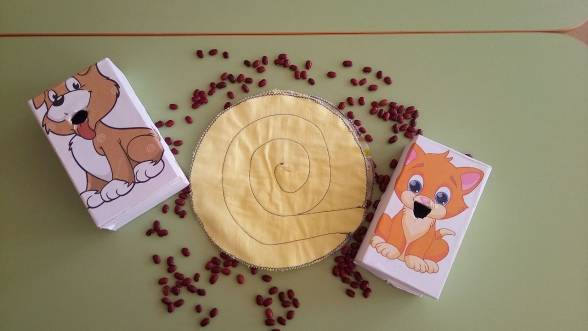 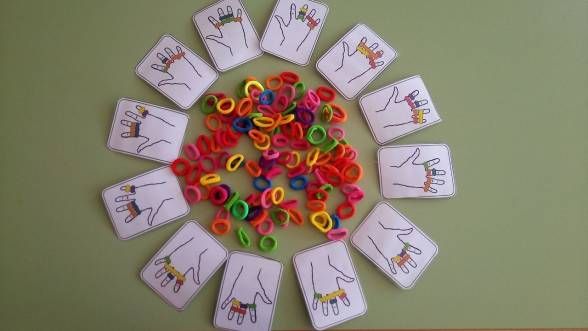 Приложение 13Работа с родителями по теме самообразованияКонсультация для родителей тема: «Развитие наглядно-образного мышления через дидактические игры»Памятки «Дидактические игры на развитие мышления в детском саду и дома»Папка – передвижка «Игры своими руками»Круглый стол на тему «Роль игры в развитии детей дошкольного возраста»Консультация для родителей «Дидактическая игра как развитие мышления у ребенка»Изготовление папки-передвижки «Роль семьи в развитии речи детей дошкольного возраста»Консультация для родителей и педагогов «Значимость развития словесно — логического мышления у детей старшего дошкольного возраста при подготовке к школьному обучению».Консультация для родителей на тему "тренируем память"Буклеты «Интересные логические задачи»УровниКоличество детейКоличество детейКоличество детейКоличество детейУровниНачало года%Конец года%высокий420%760%средний420%660%низкий820%360%УровниКоличество детейКоличество детейКоличество детейКоличество детейУровниНачало года%Конец года%высокий630%1070%средний530%370%низкий530%370%УровниКоличество детейКоличество детейКоличество детейКоличество детейУровниНачало года%Конец года%высокий420%965%средний420%465%низкий820%365%УровниКоличество детейКоличество детейКоличество детейКоличество детейУровниНачало года%Конец года%высокий620%1080%средний420%580%низкий620%180%УровниКоличество детейКоличество детейКоличество детейКоличество детейУровниНачало года%Конец года%высокий530%1170%средний730%370%низкий430%270%УровниКоличество детейКоличество детейКоличество детейКоличество детейУровниНачало года%Конец года%высокий330%570%средний530%870%низкий830%370%по…до…на…че…за…пры…ми…ку…му…зо…